Sand Creek 700-749Wednesday, July 17, 201310:20 AM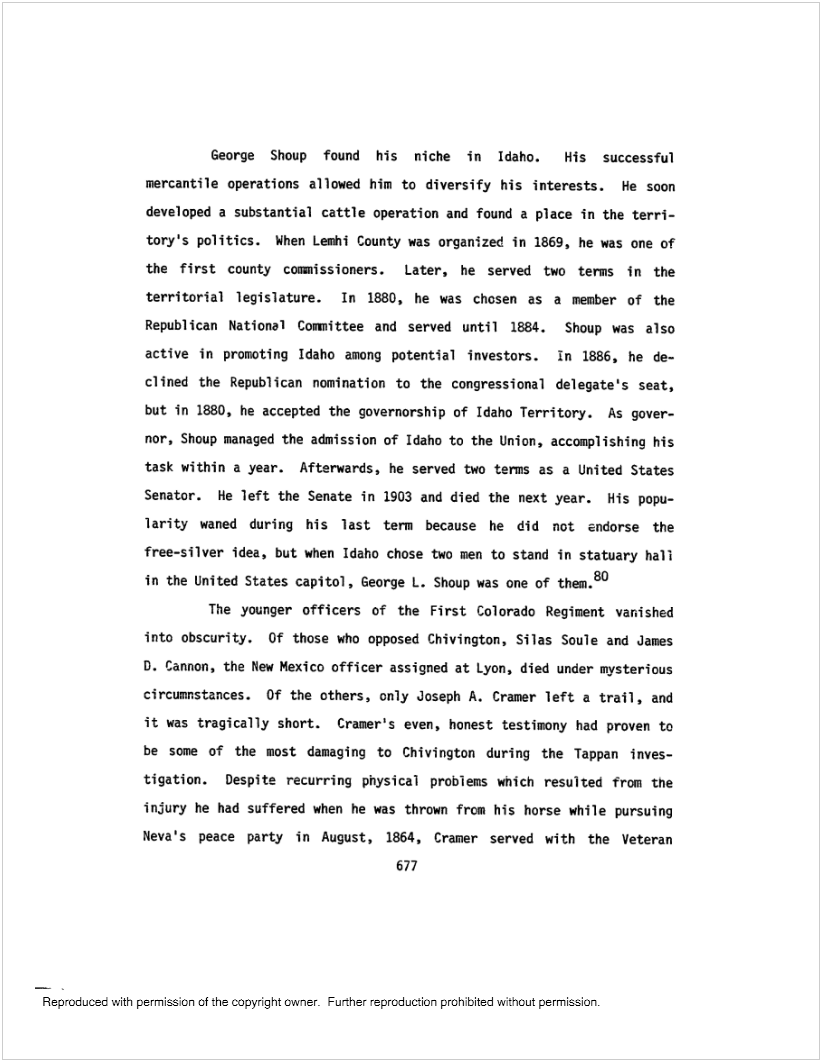 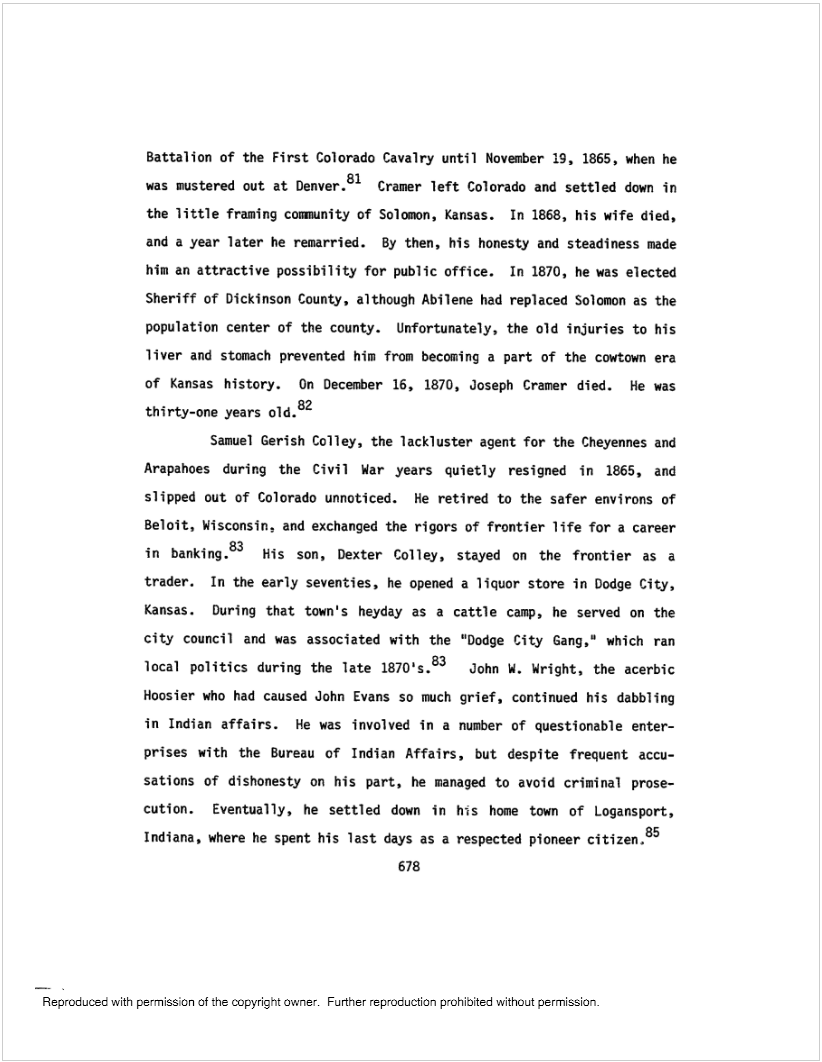 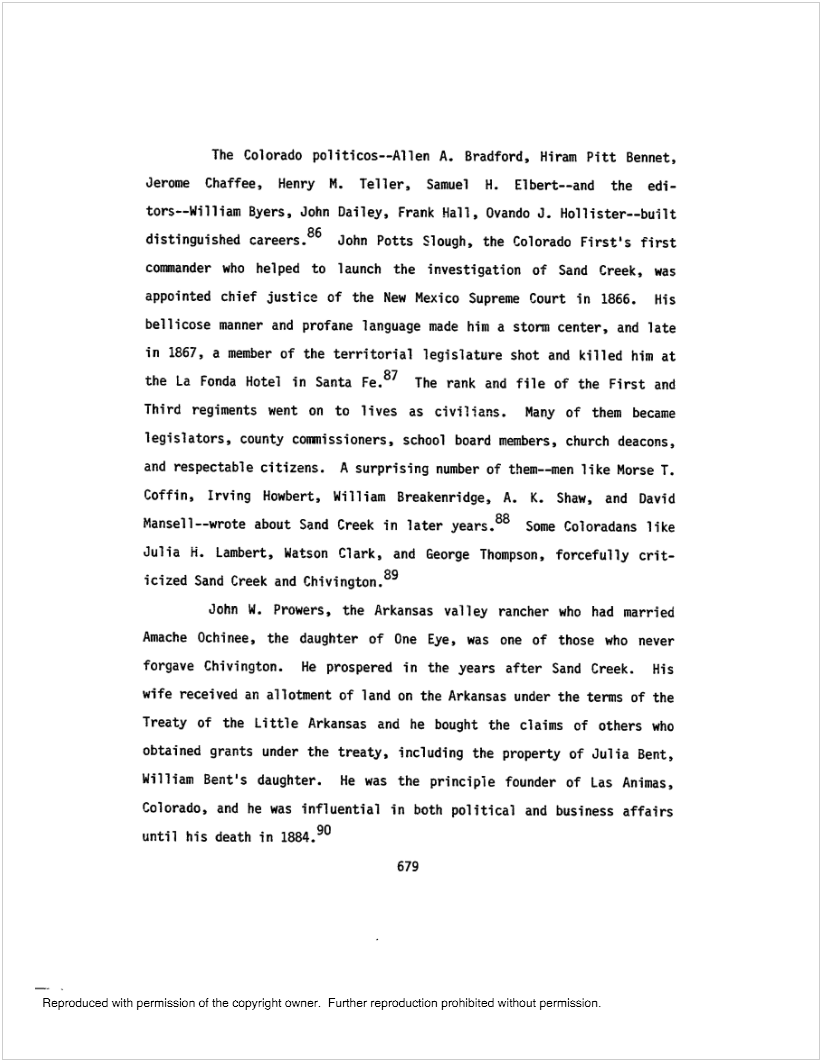 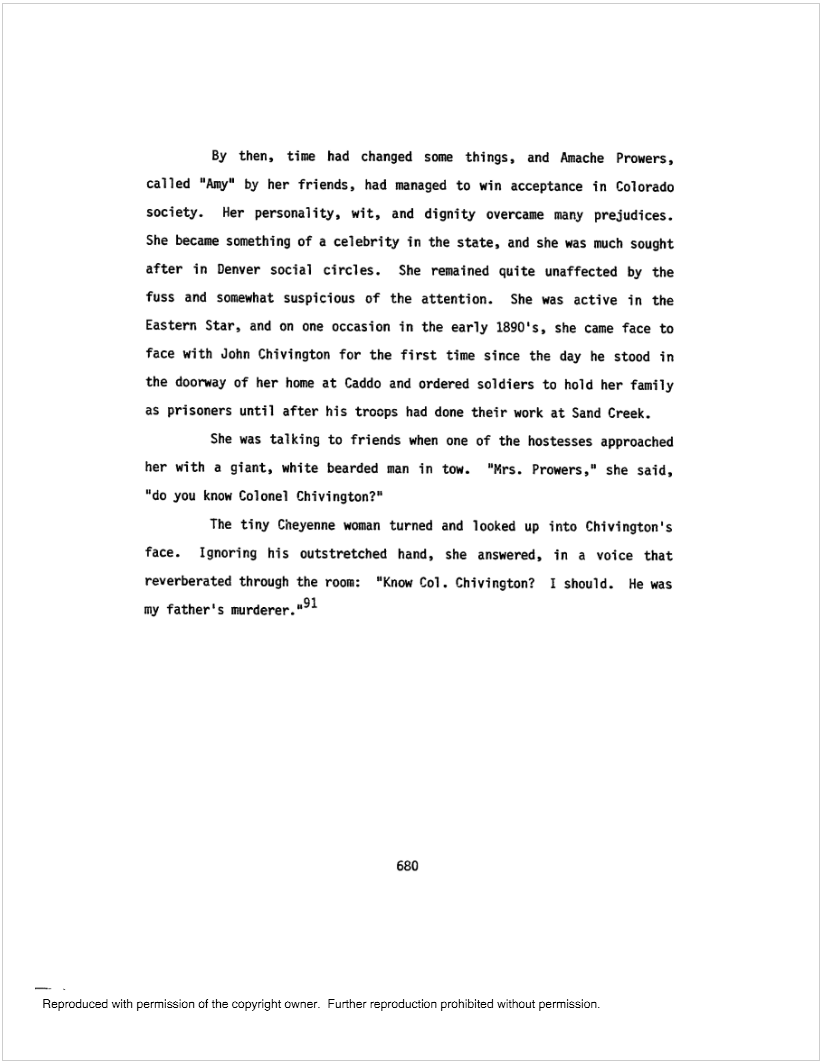 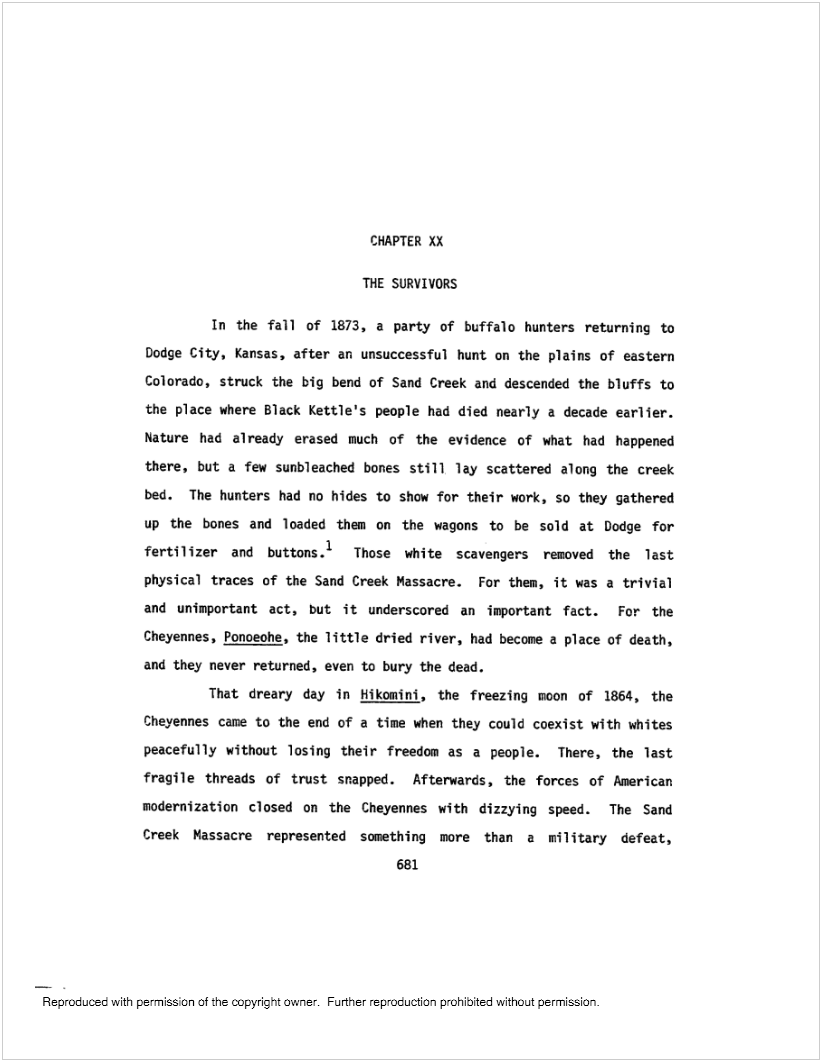 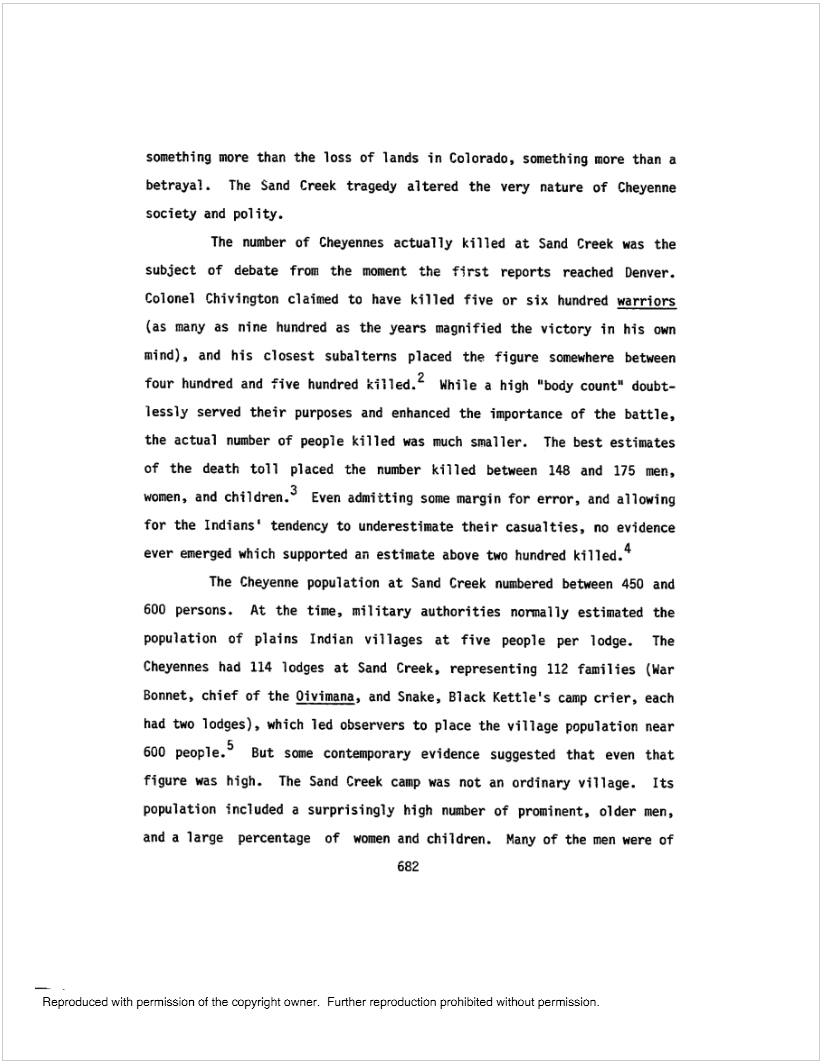 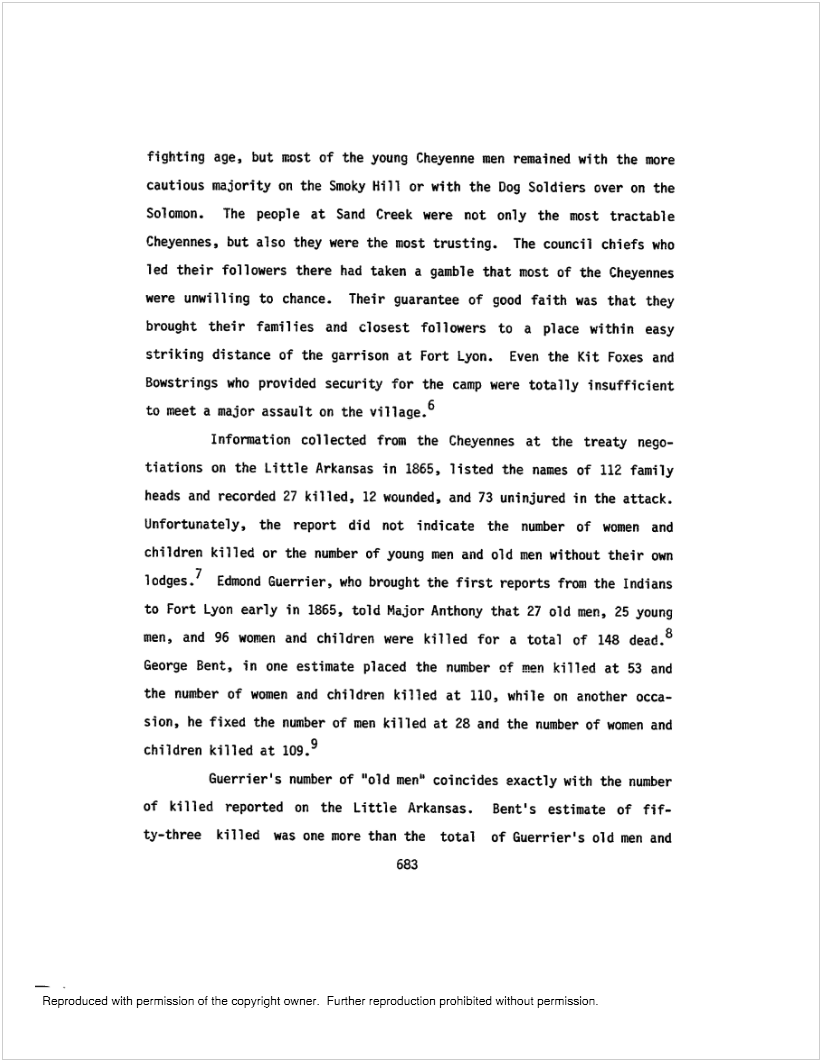 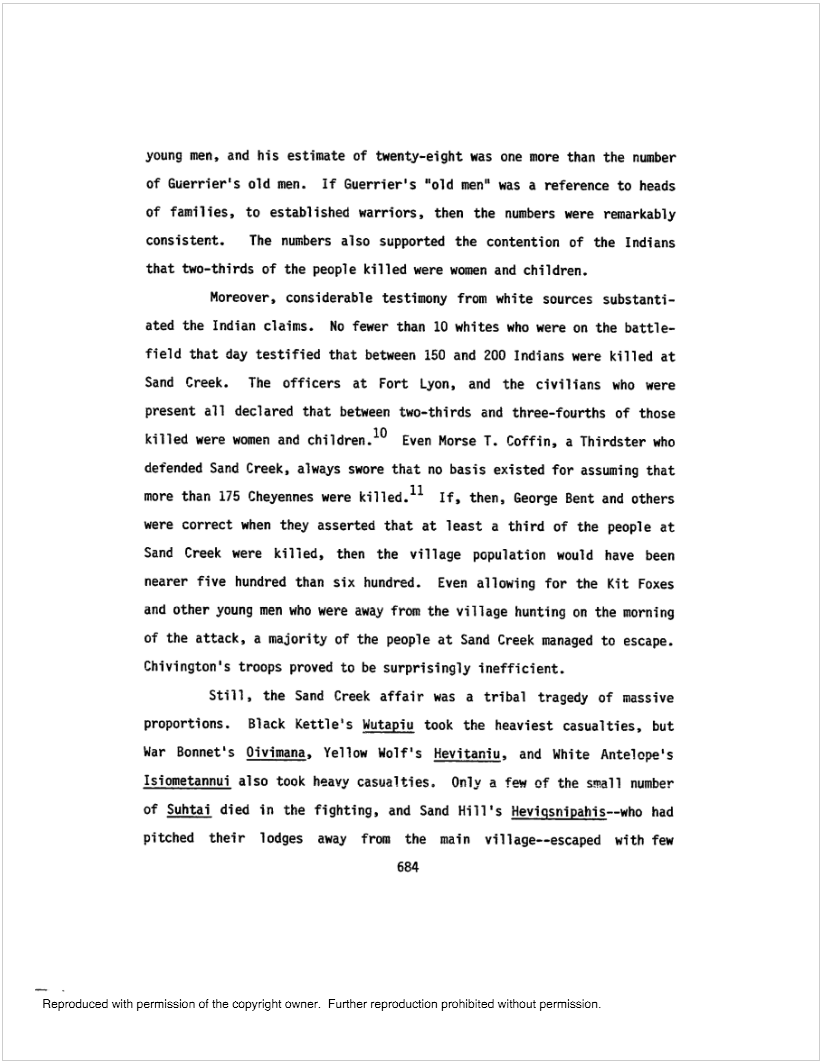 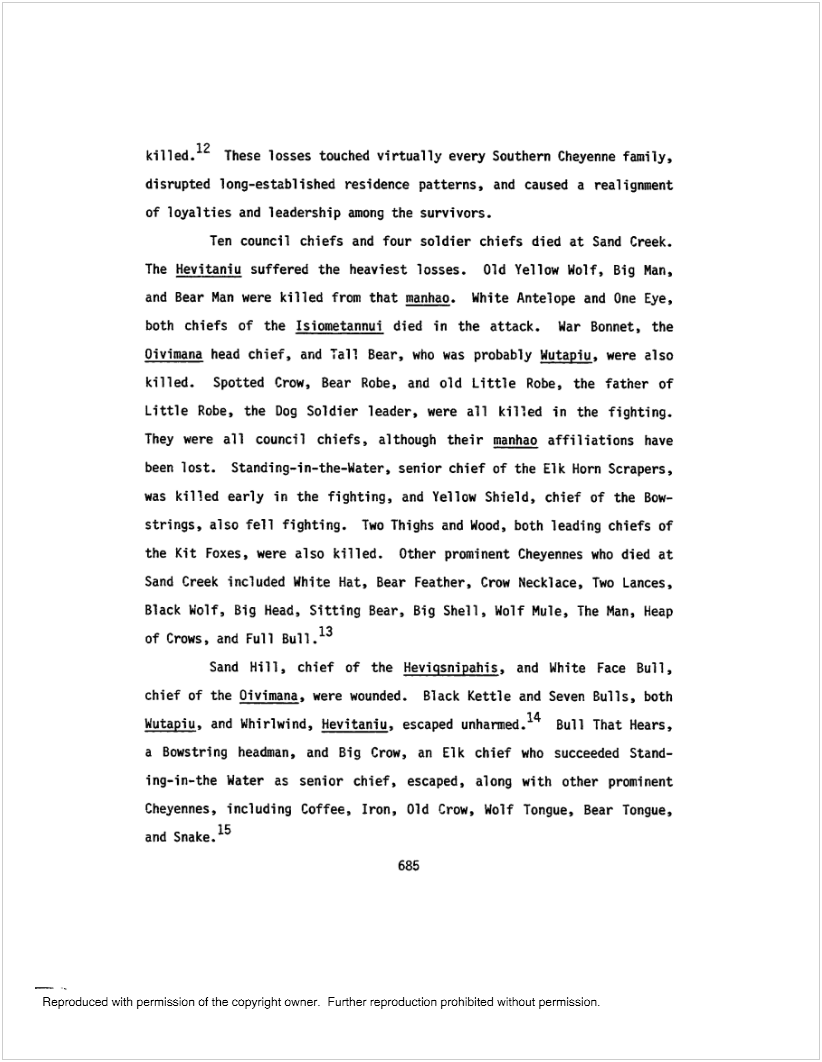 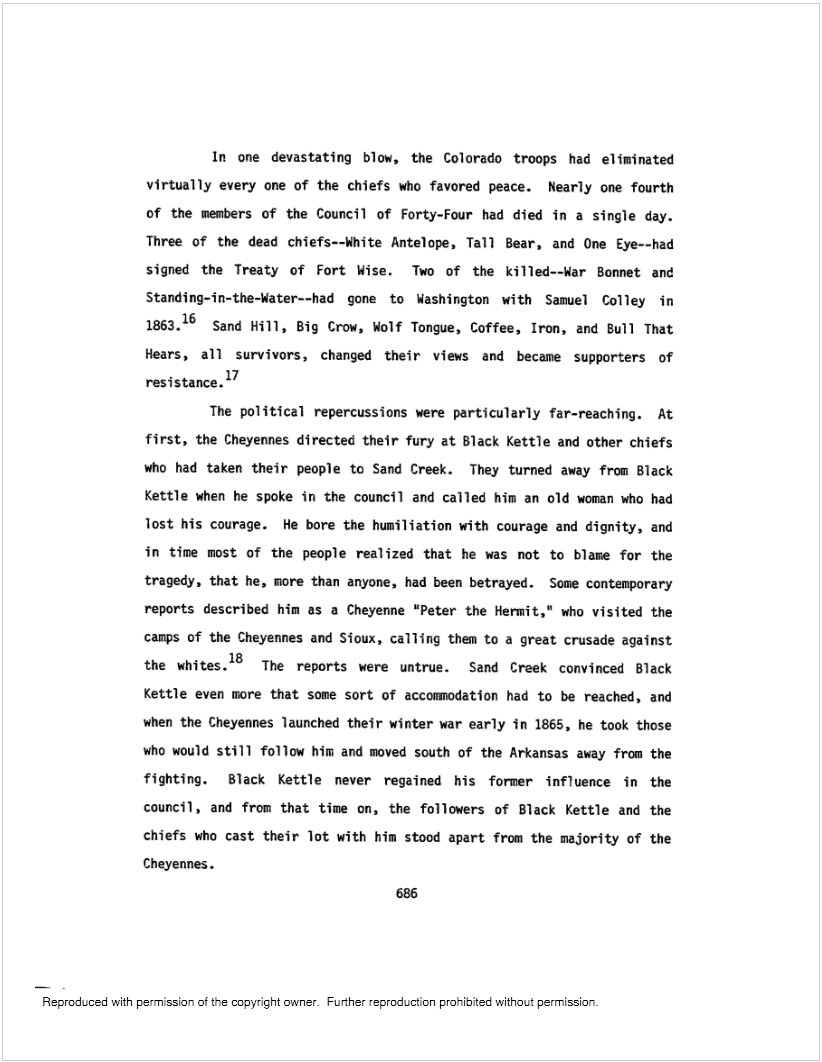 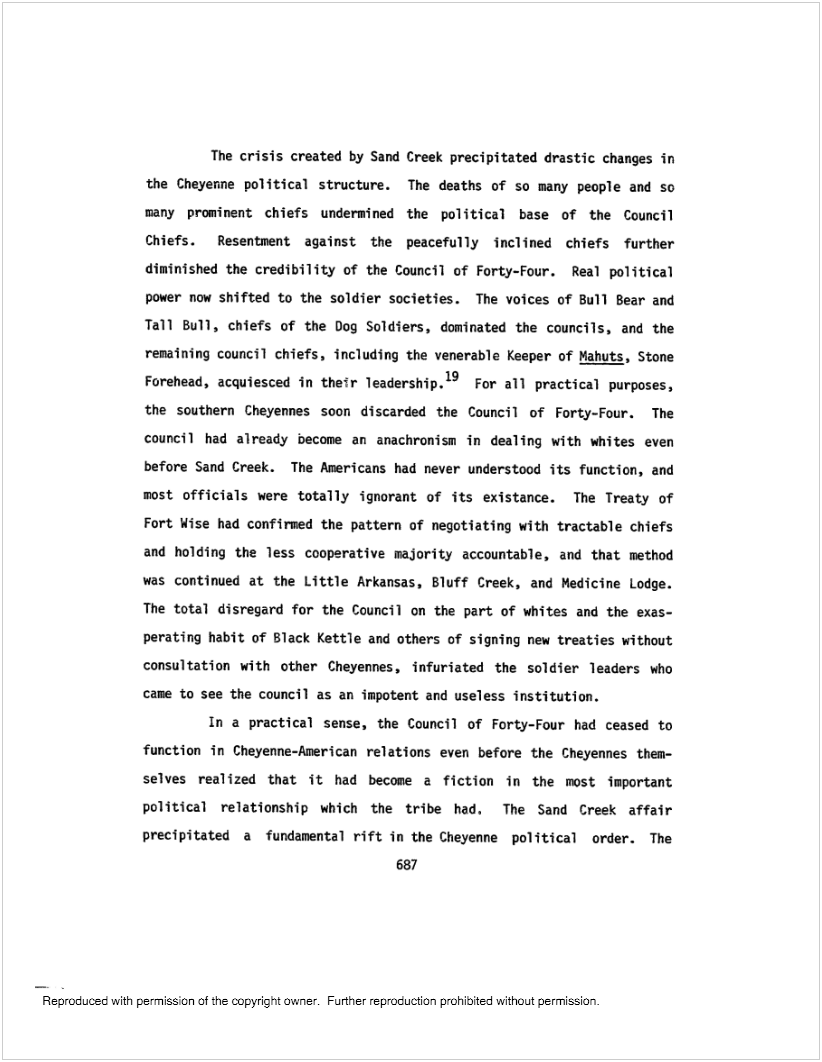 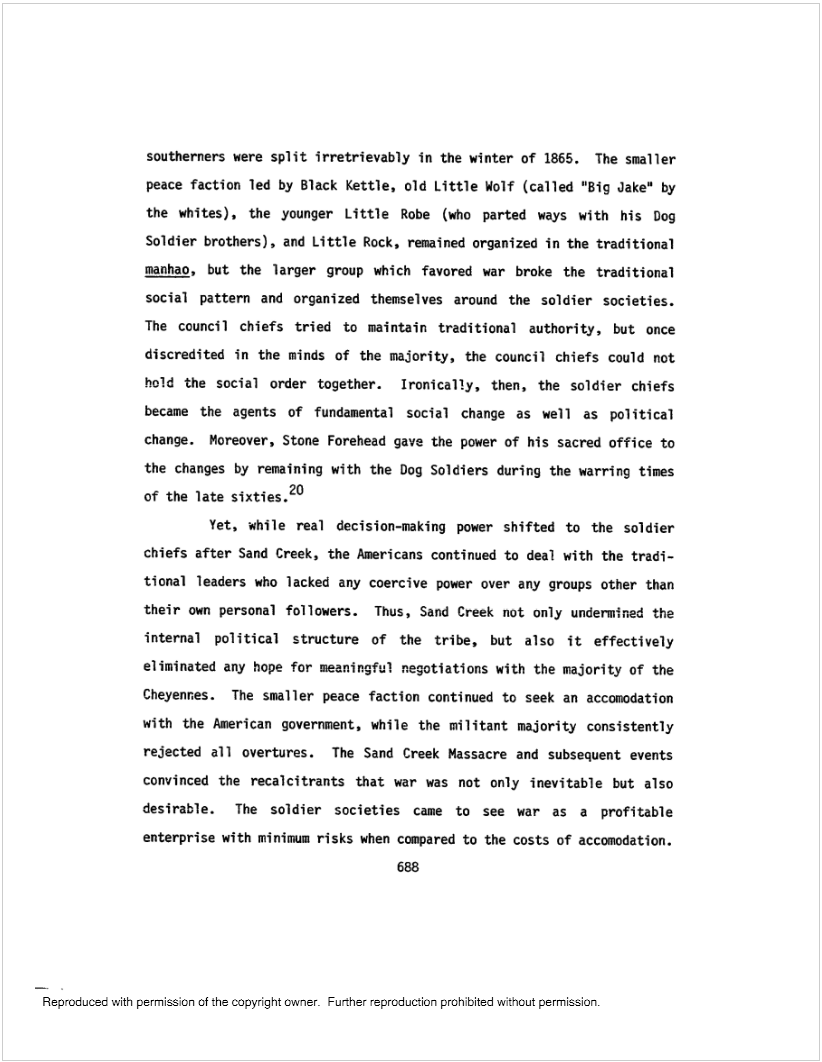 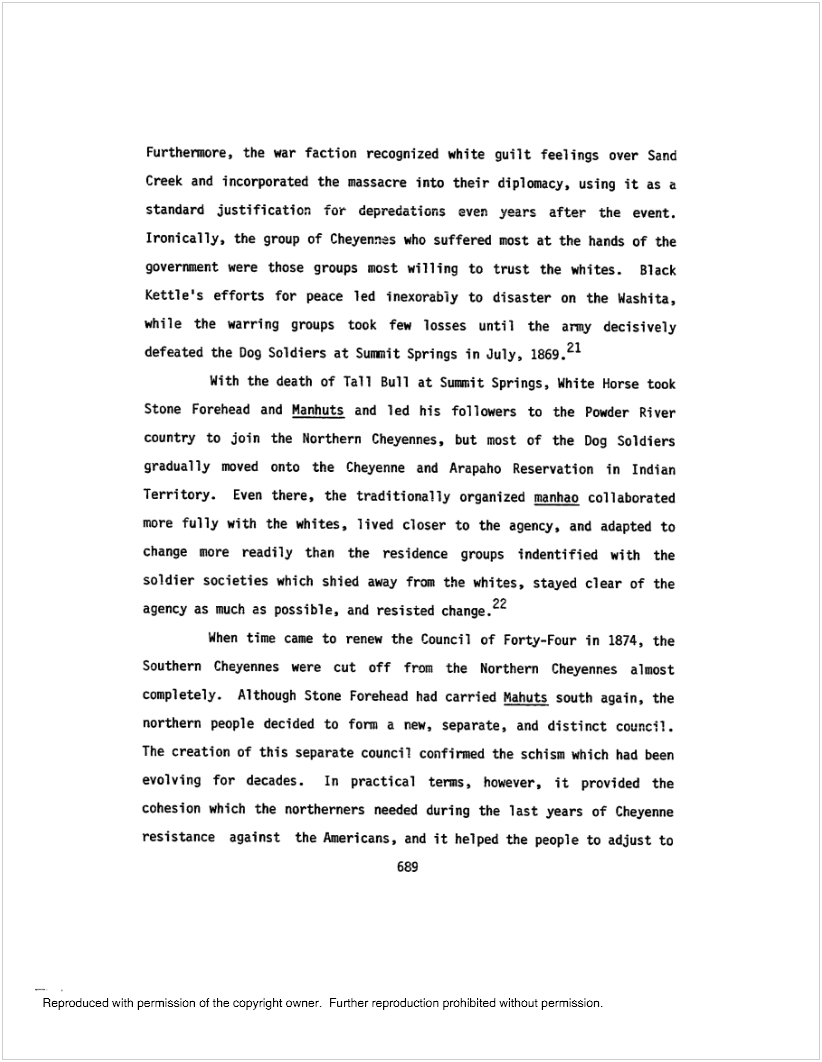 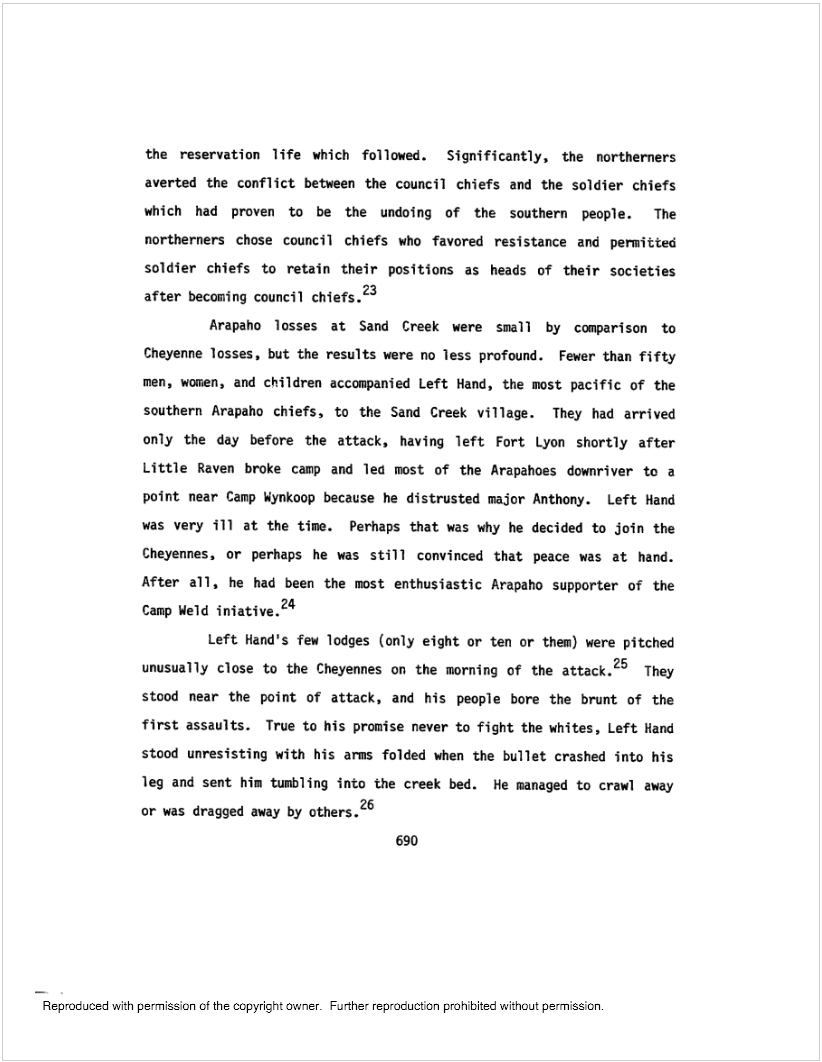 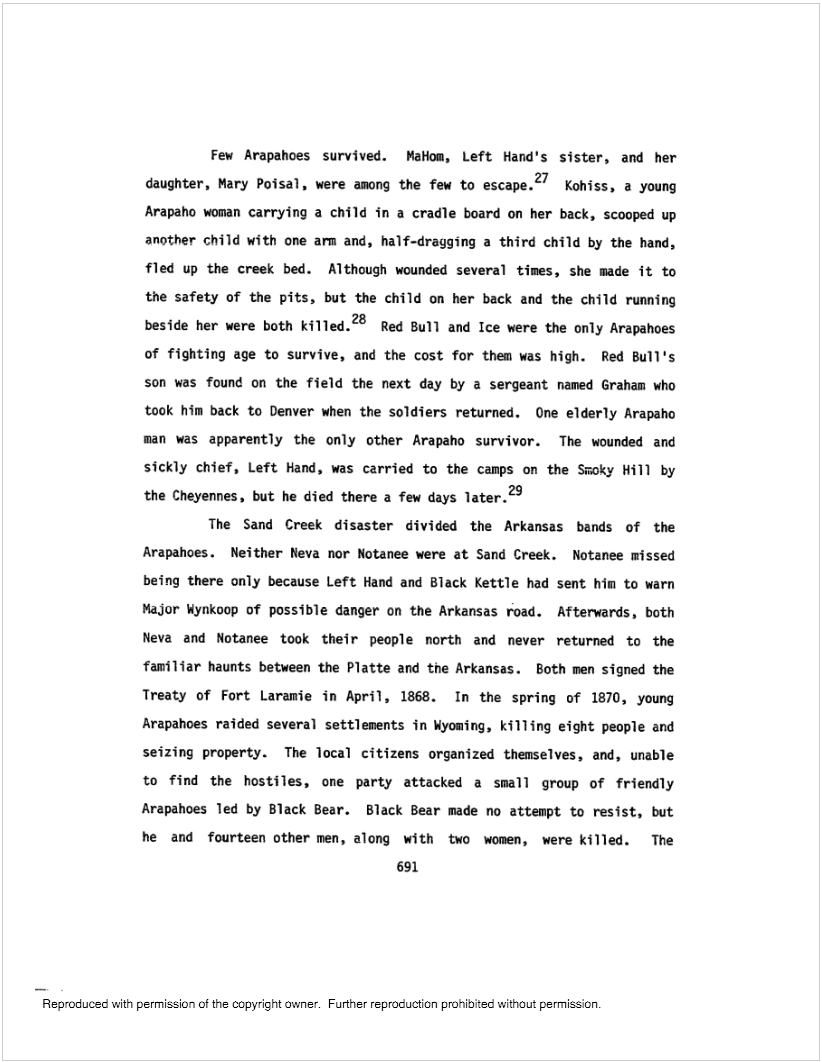 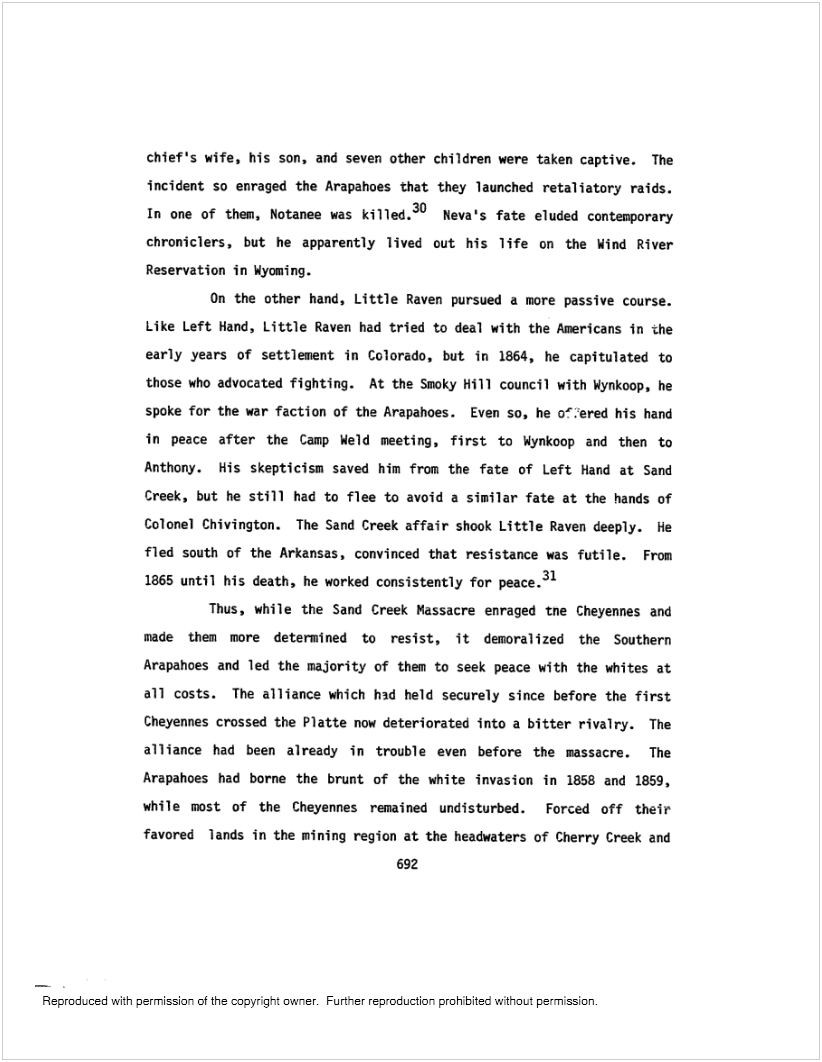 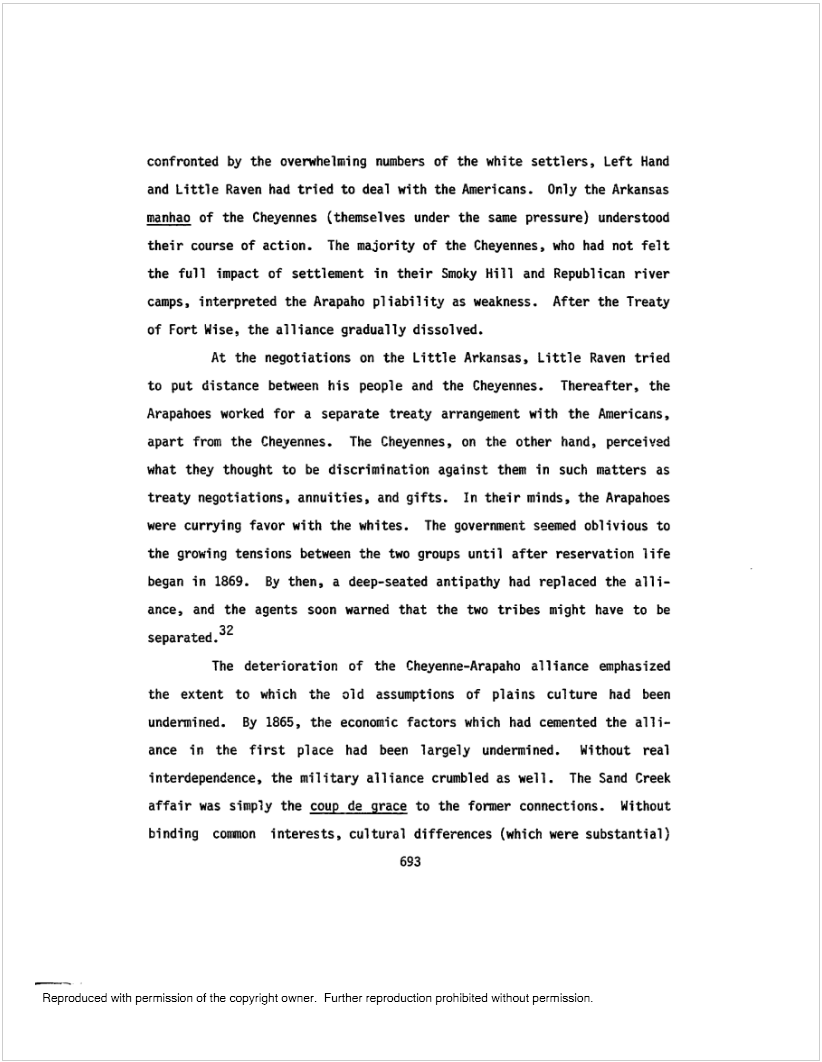 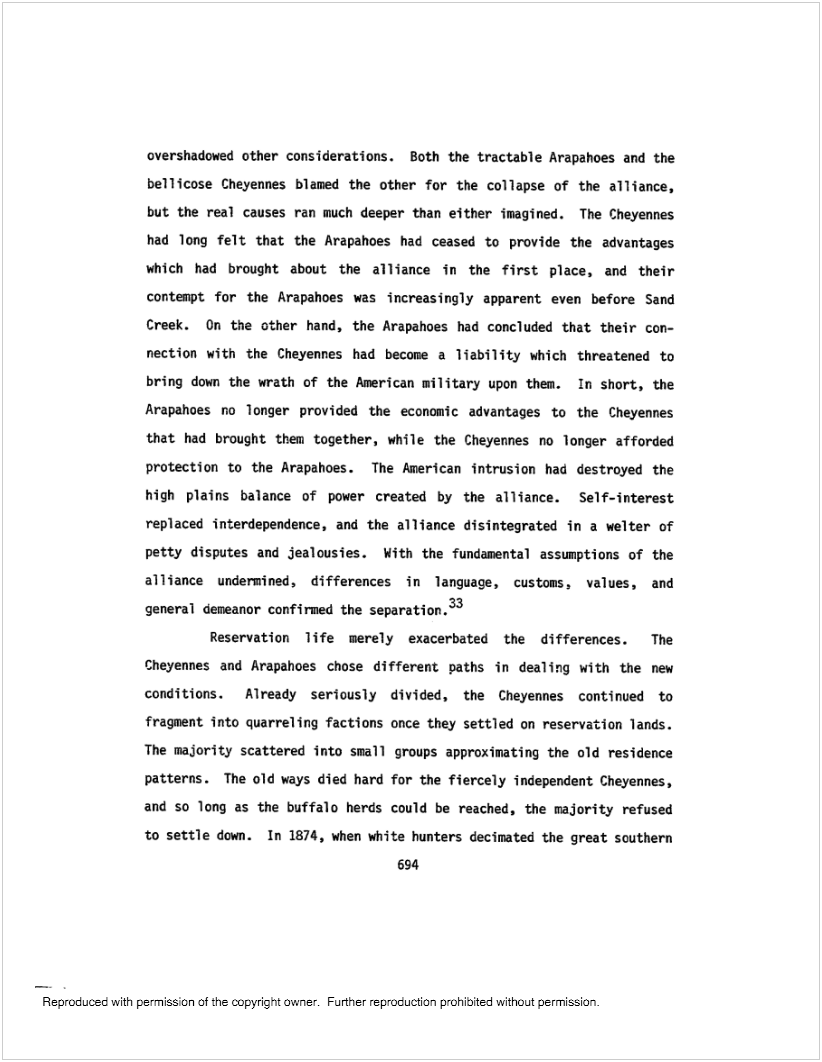 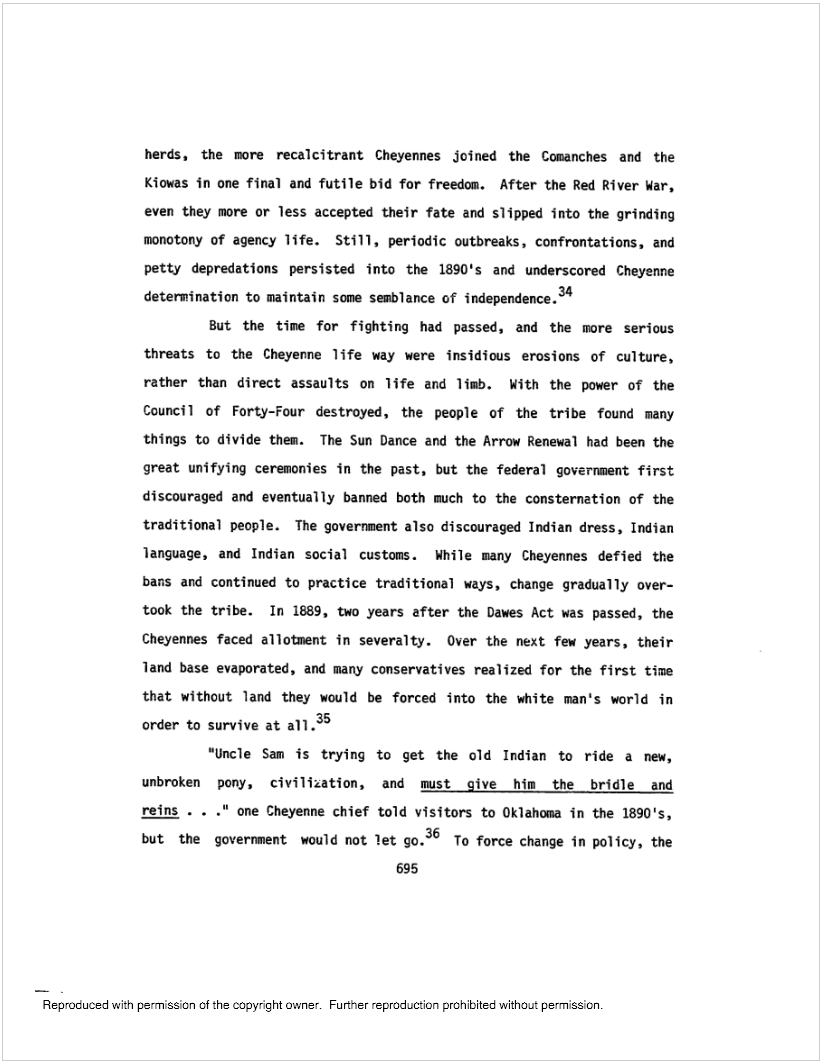 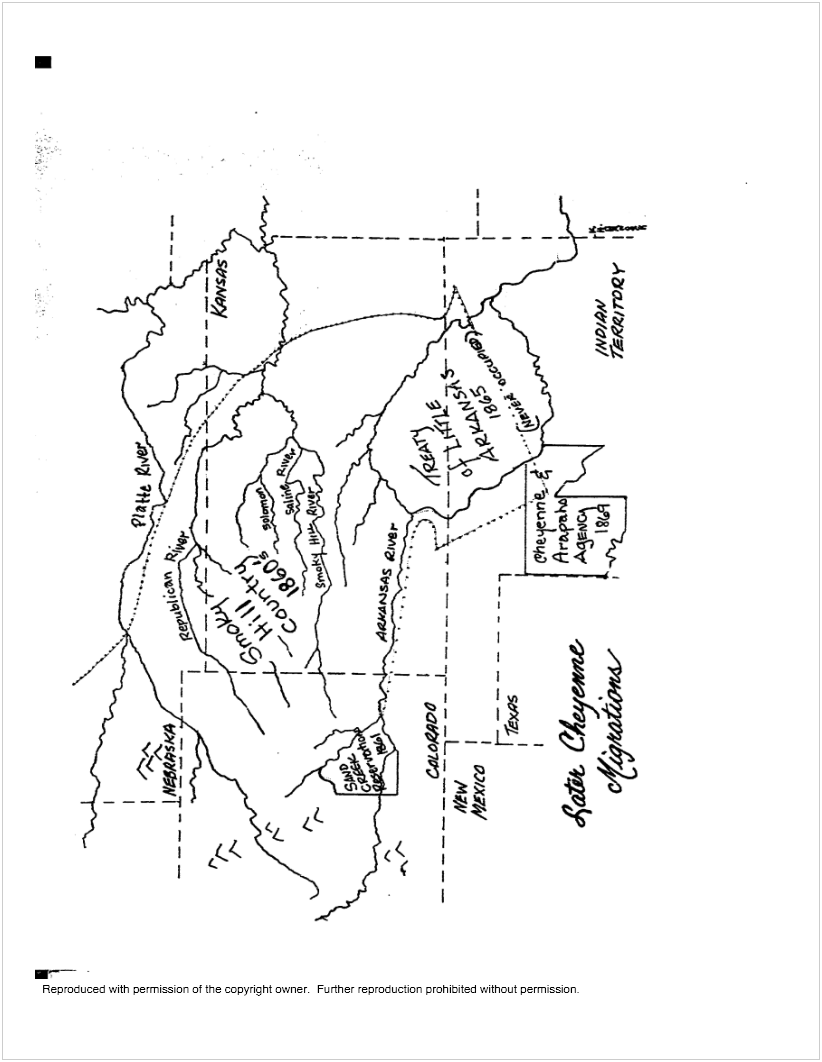 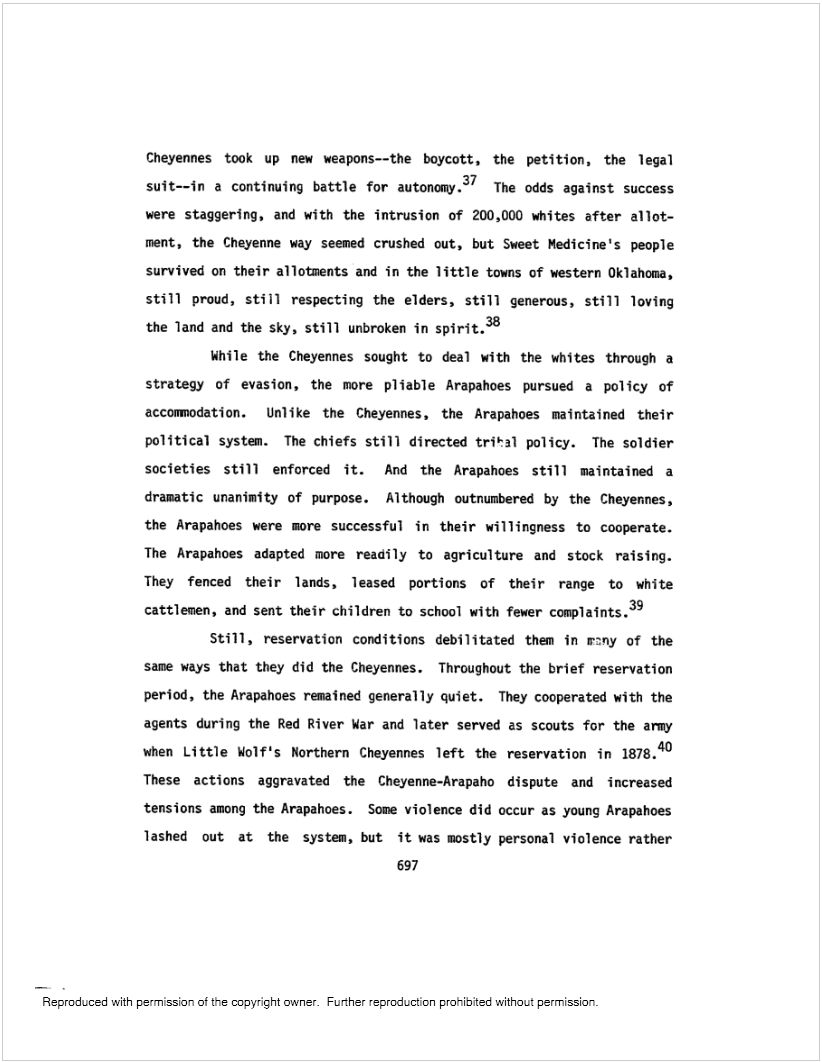 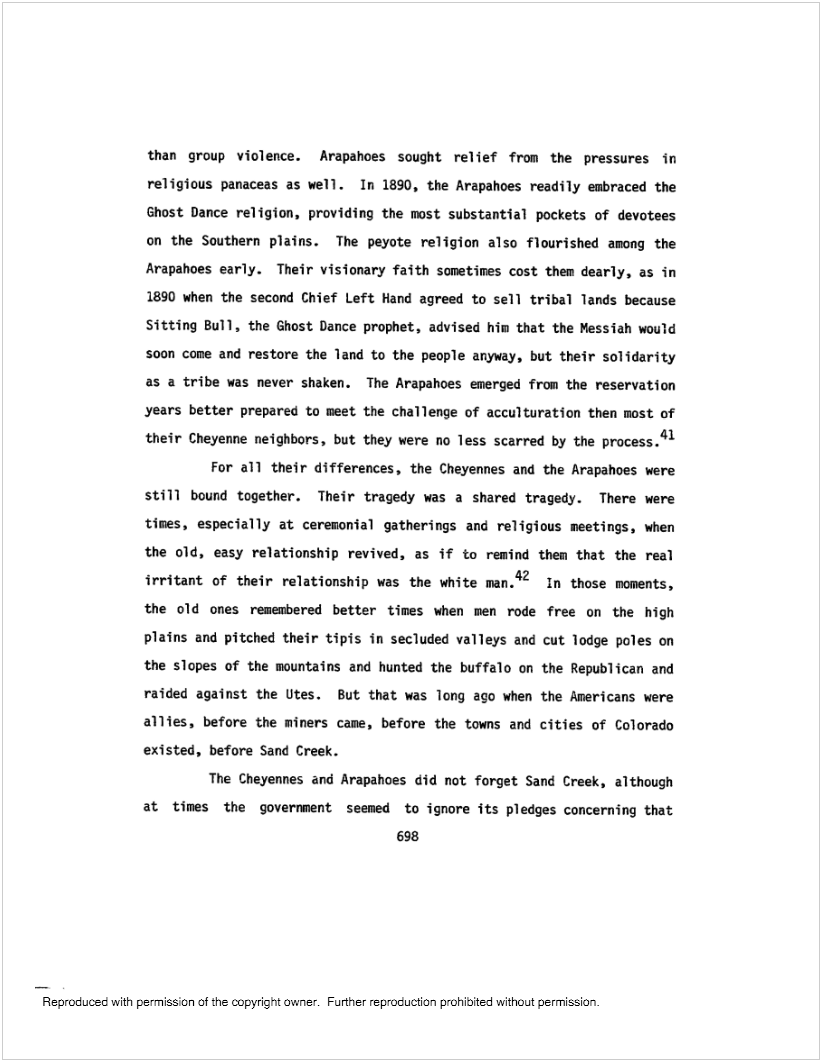 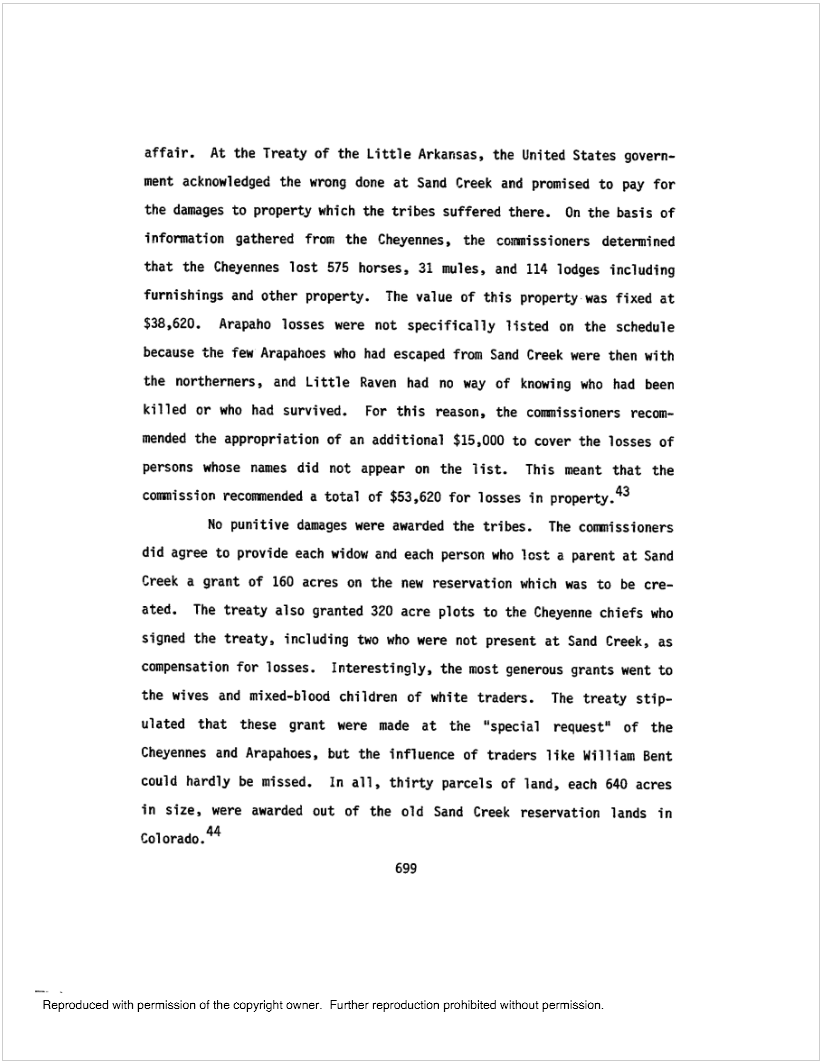 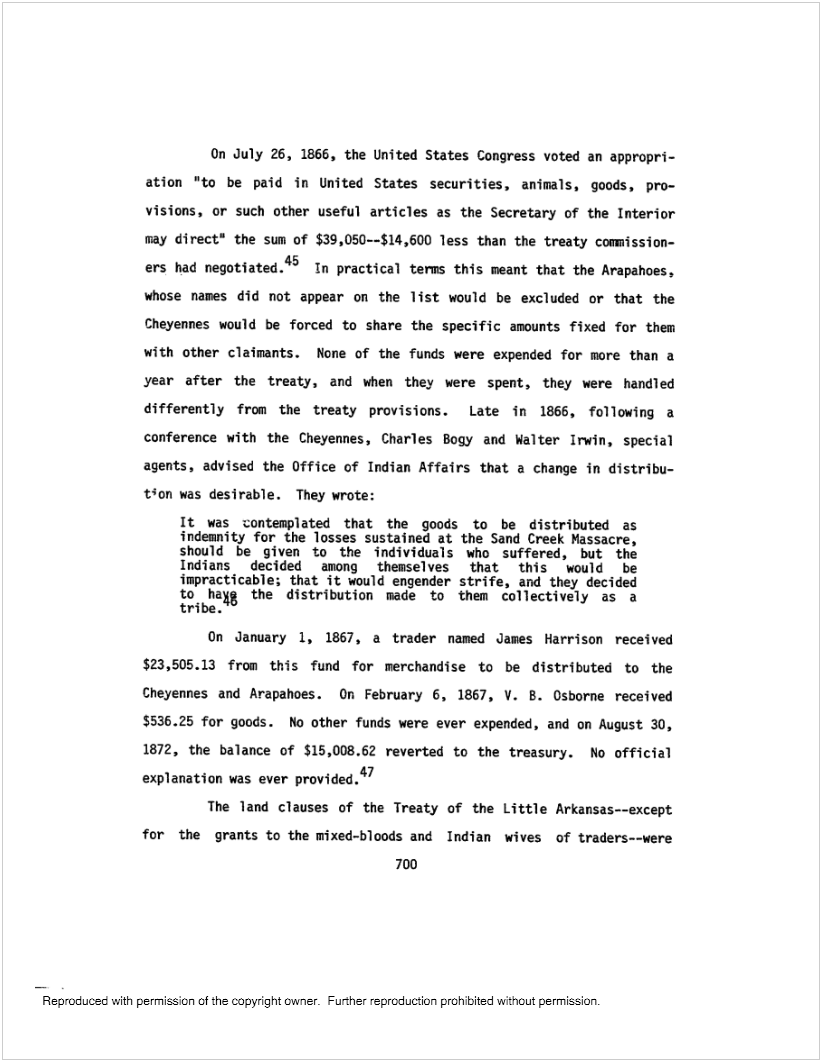 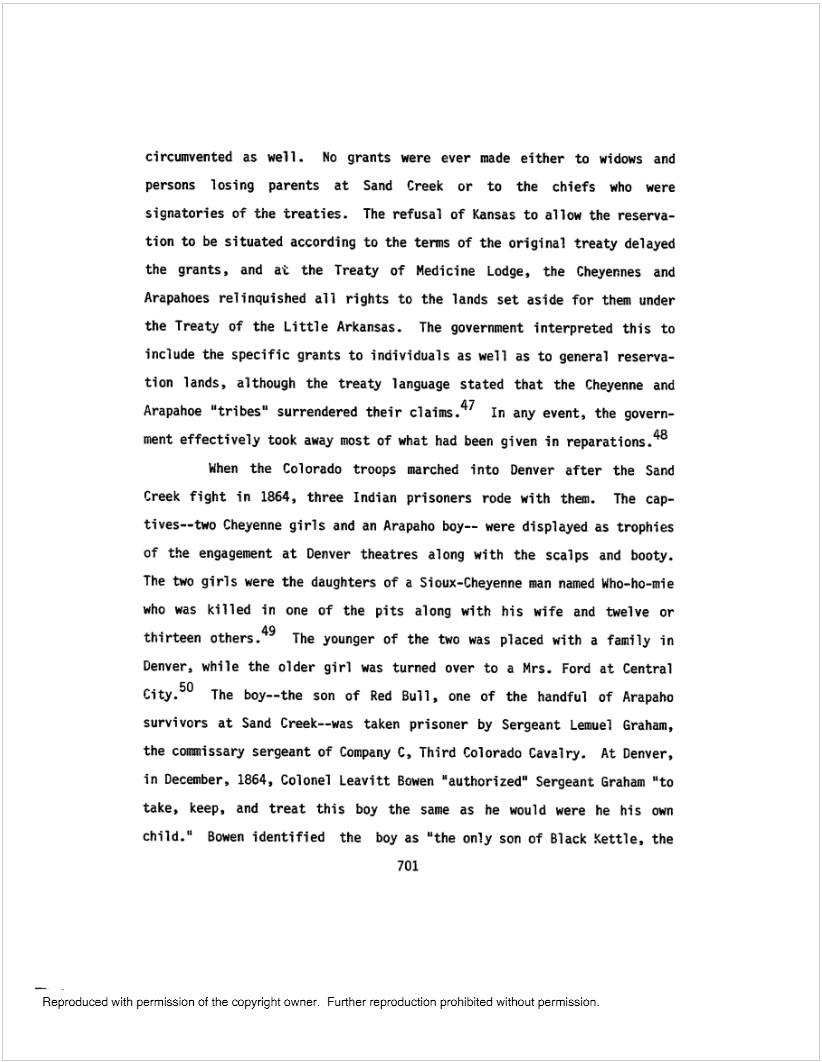 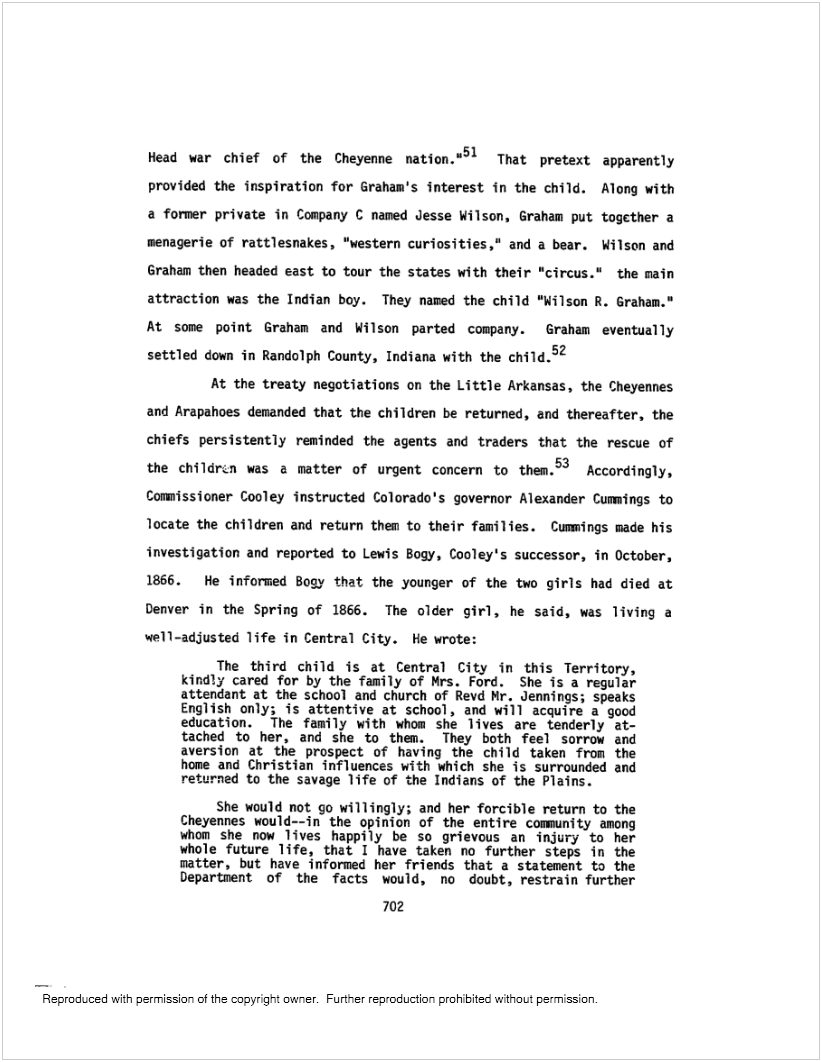 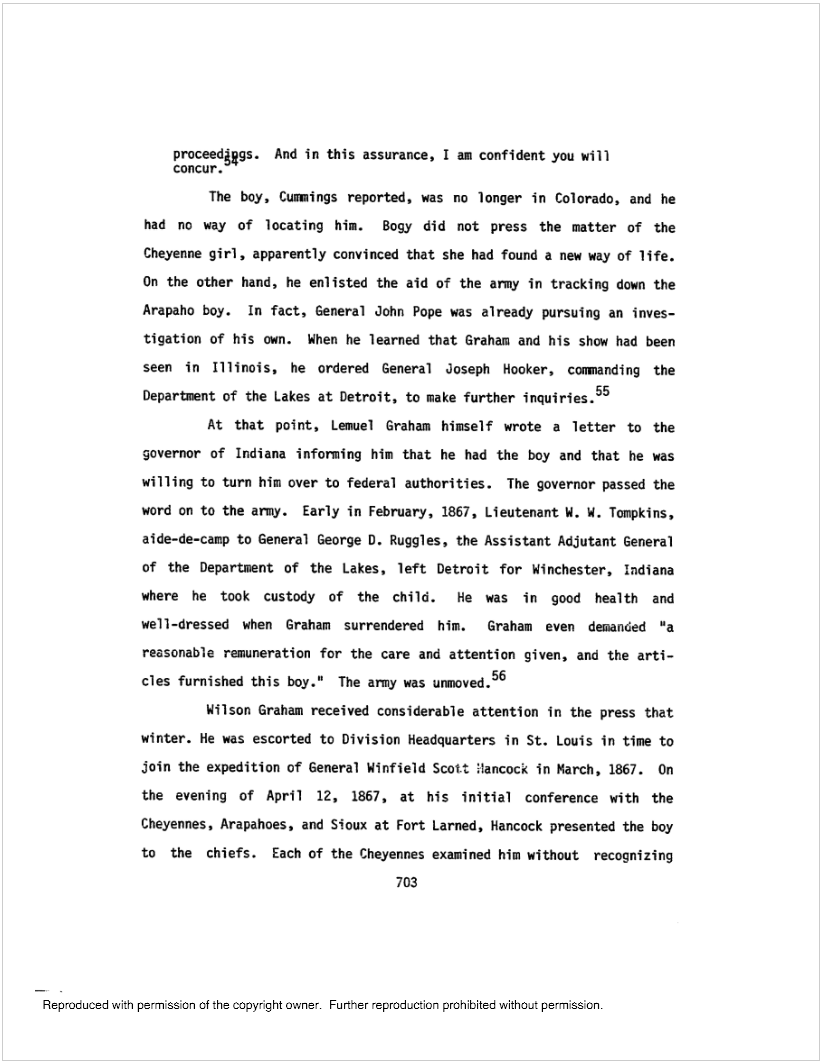 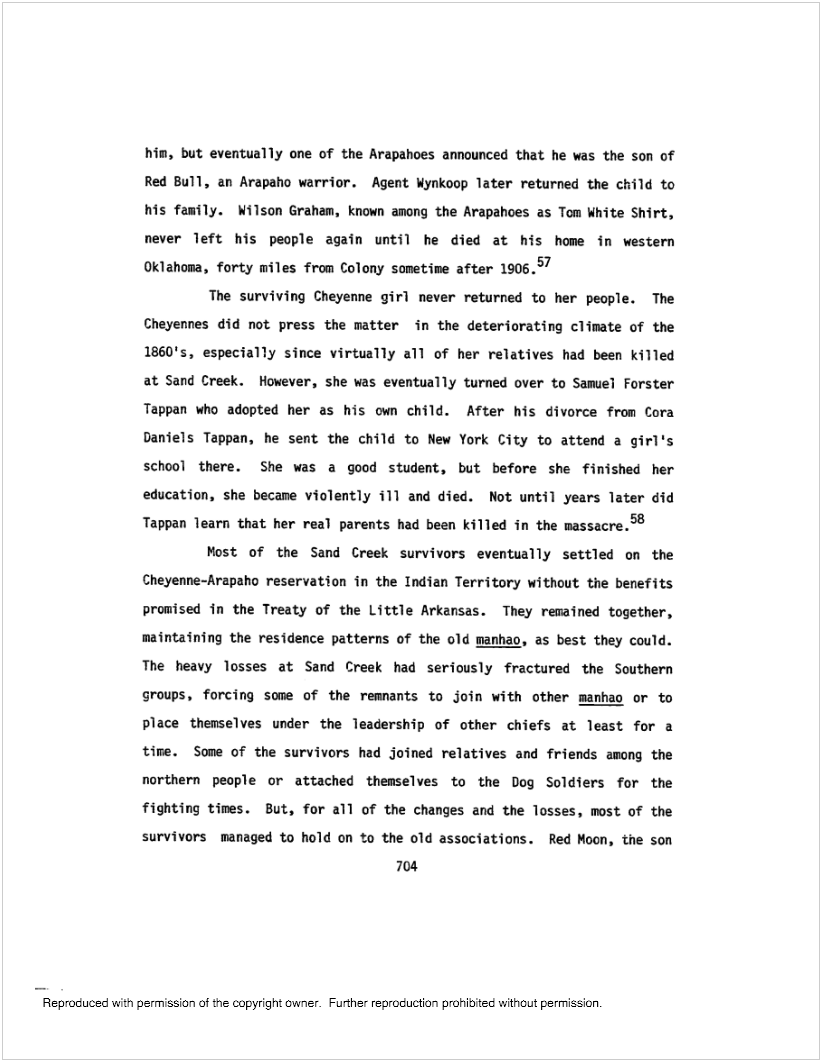 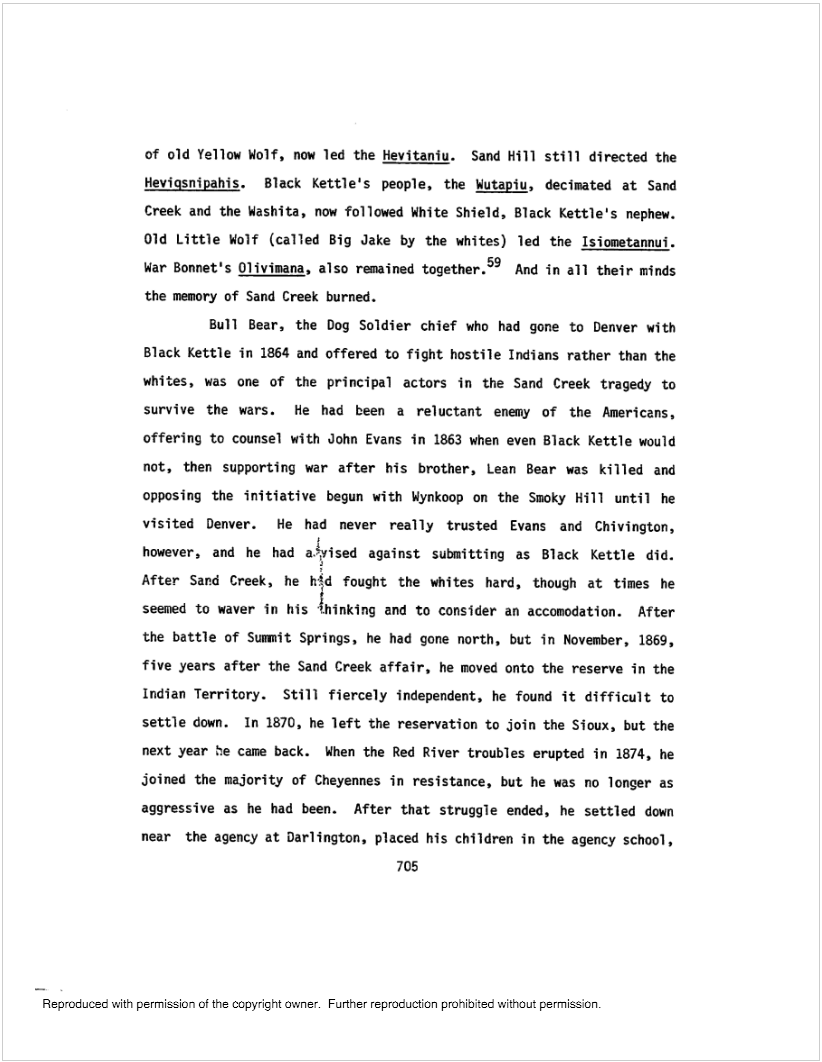 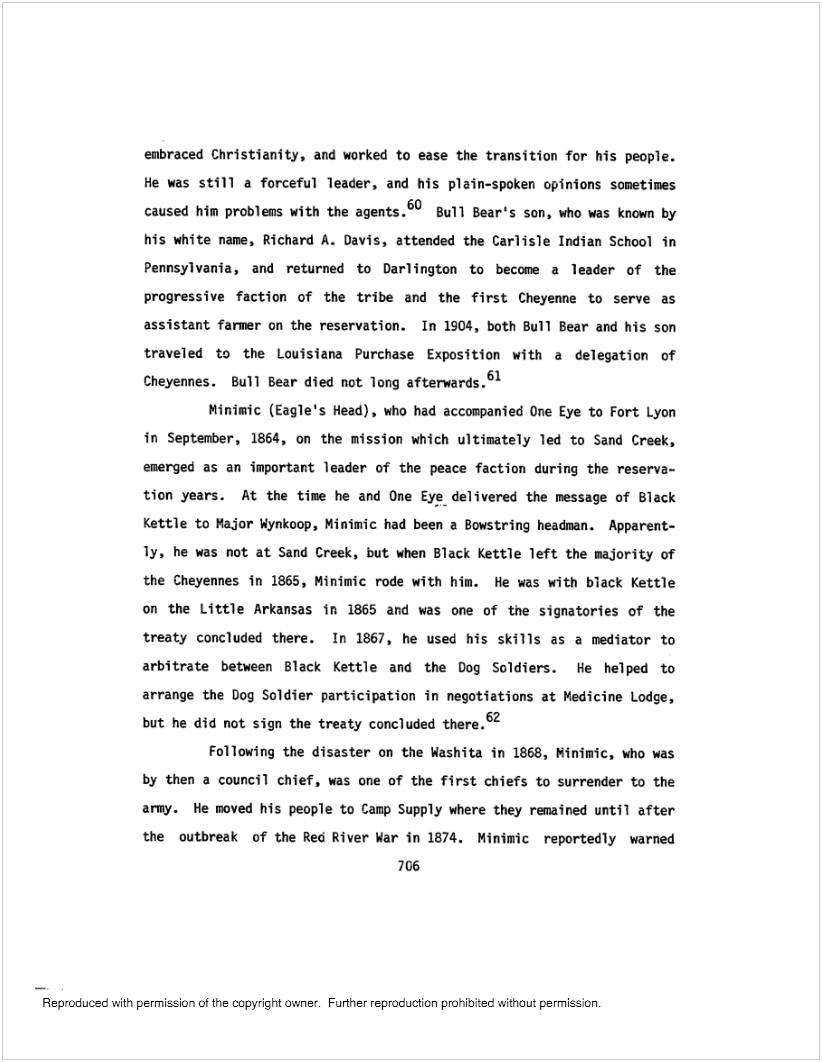 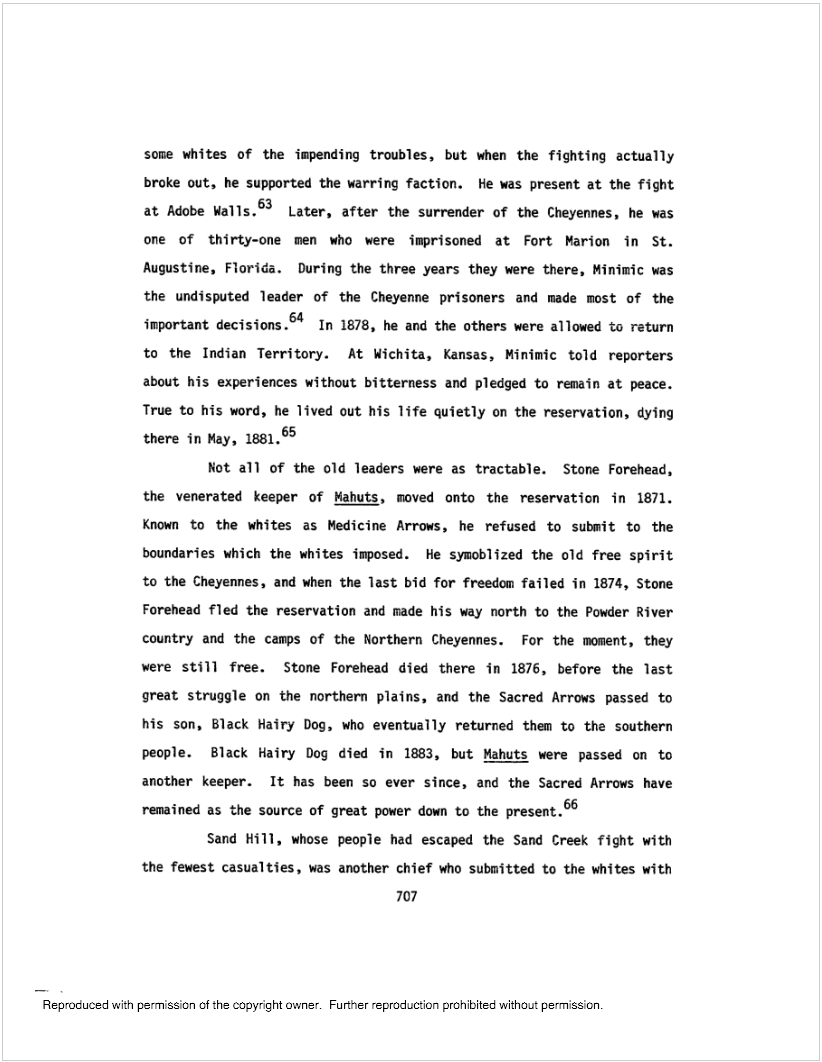 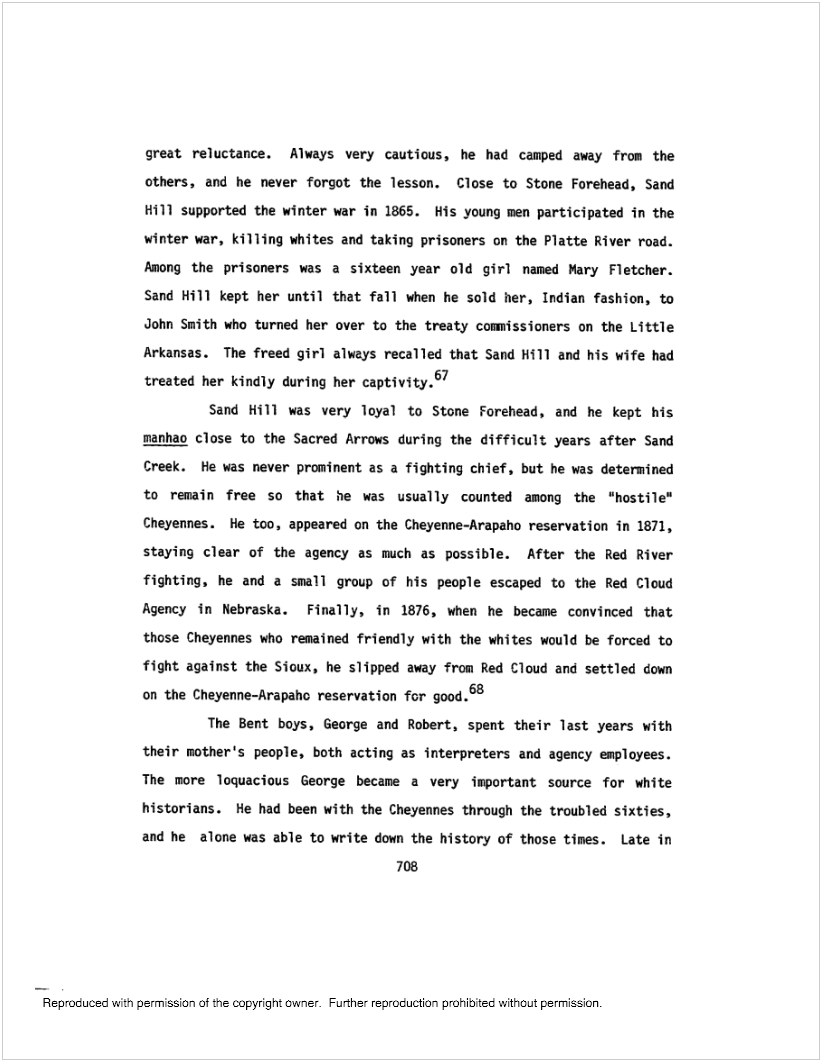 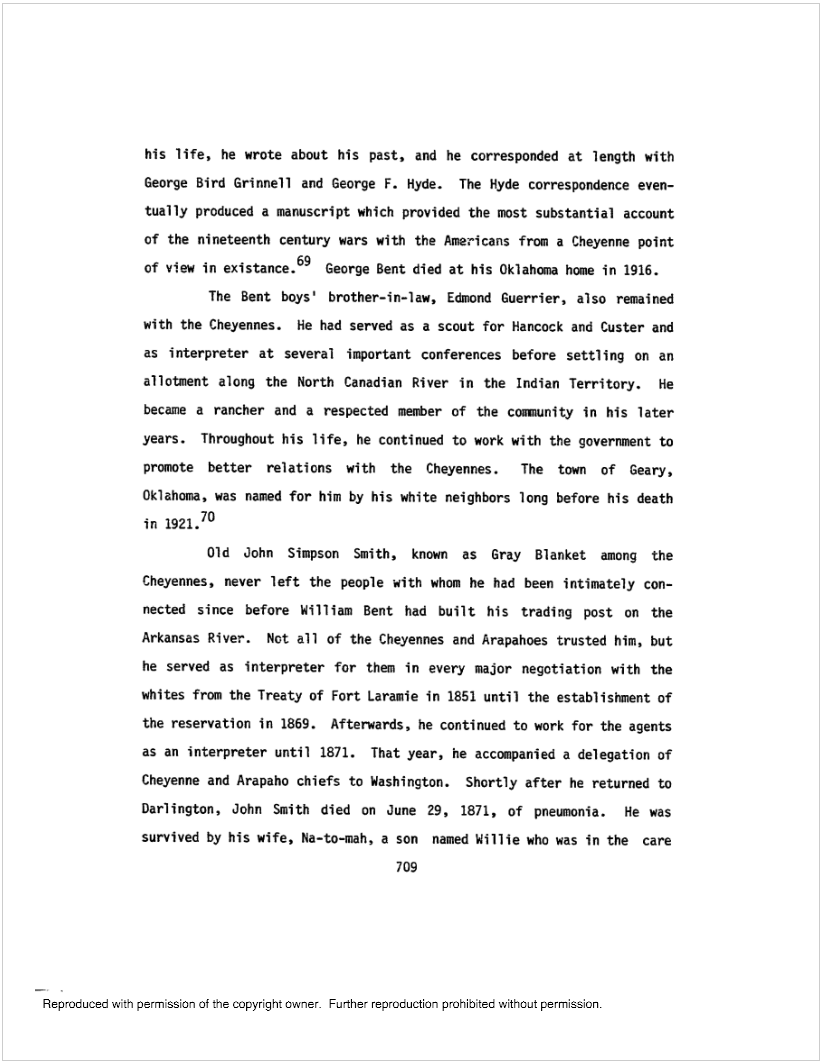 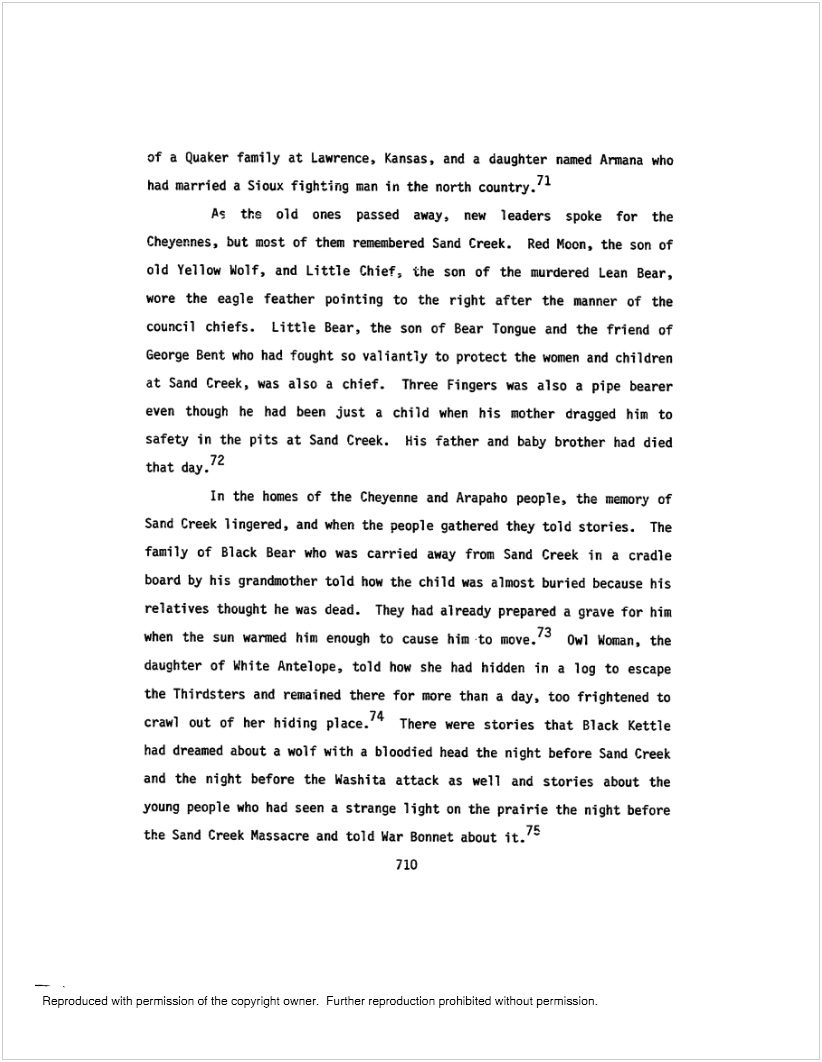 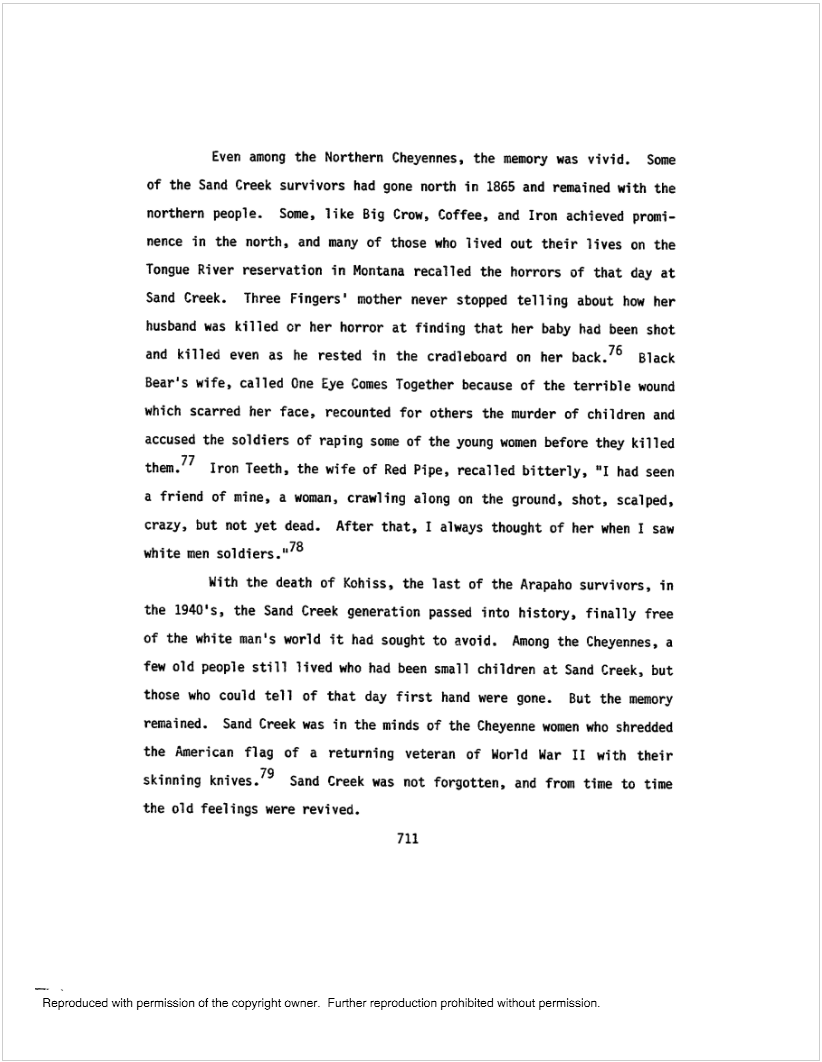 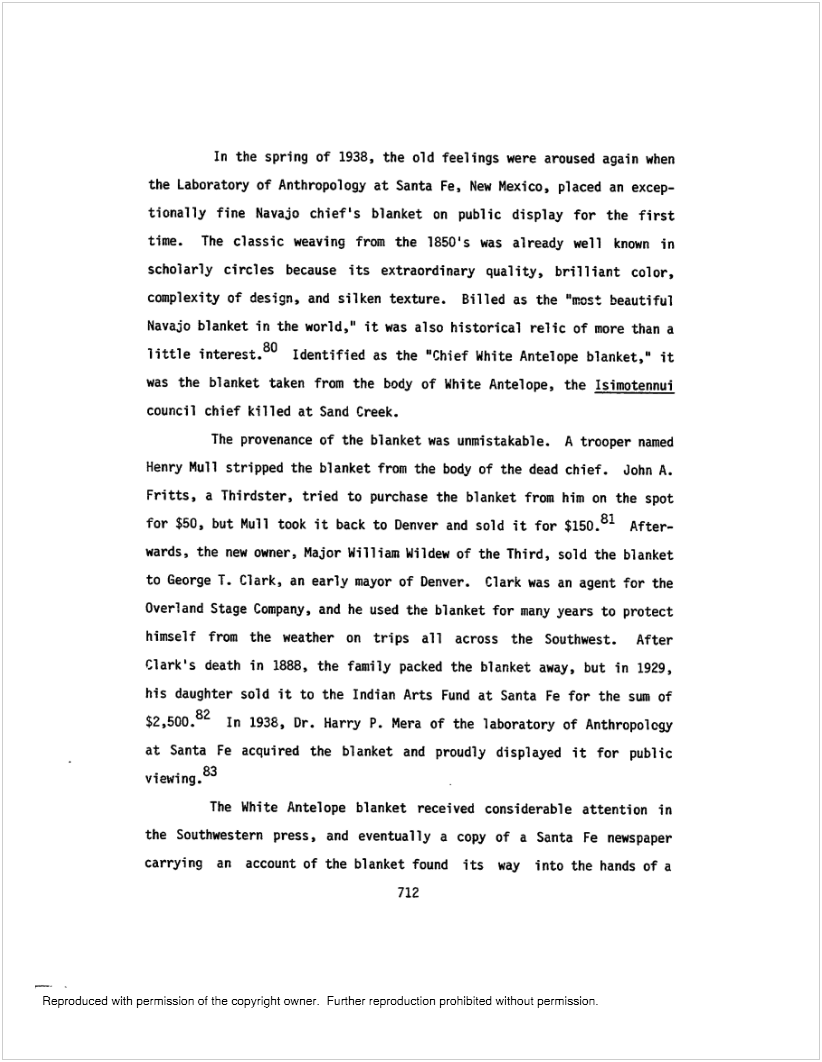 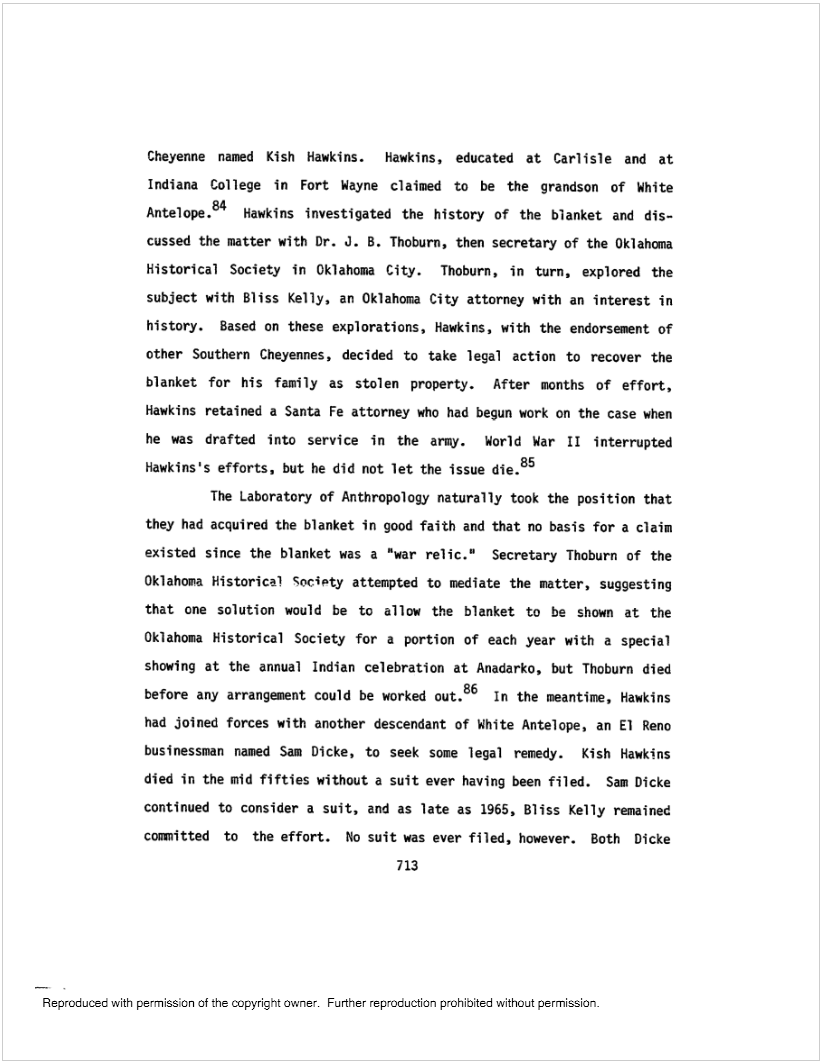 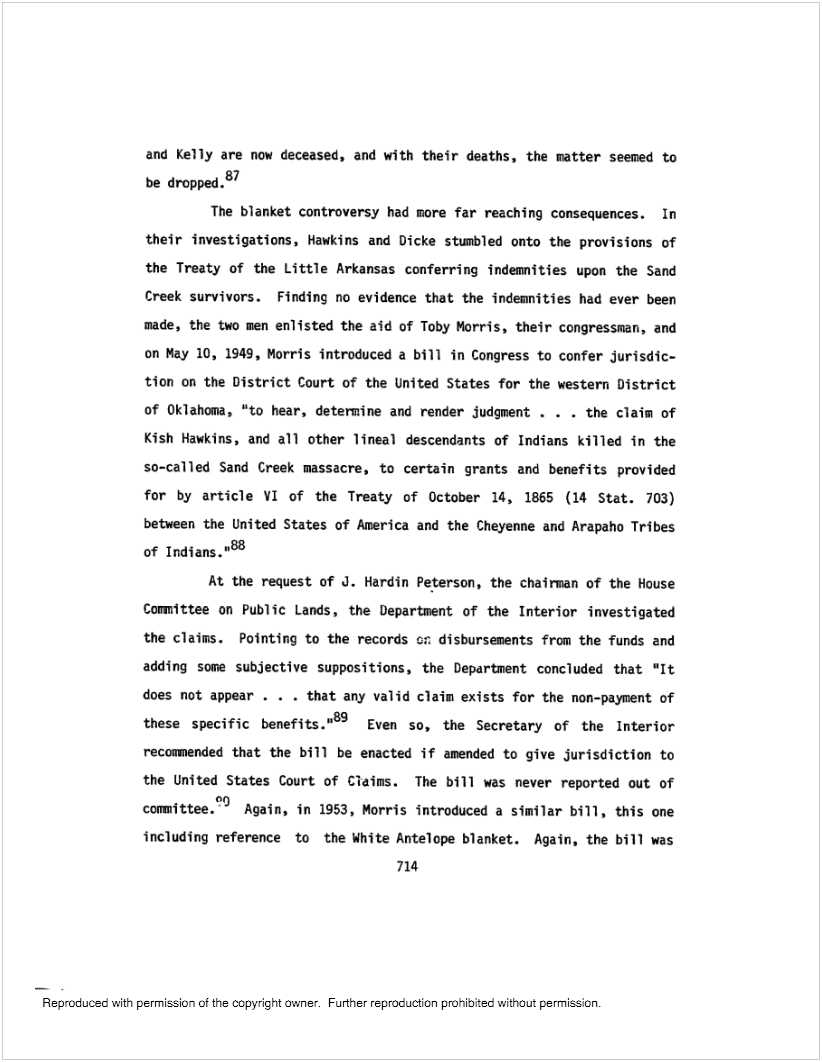 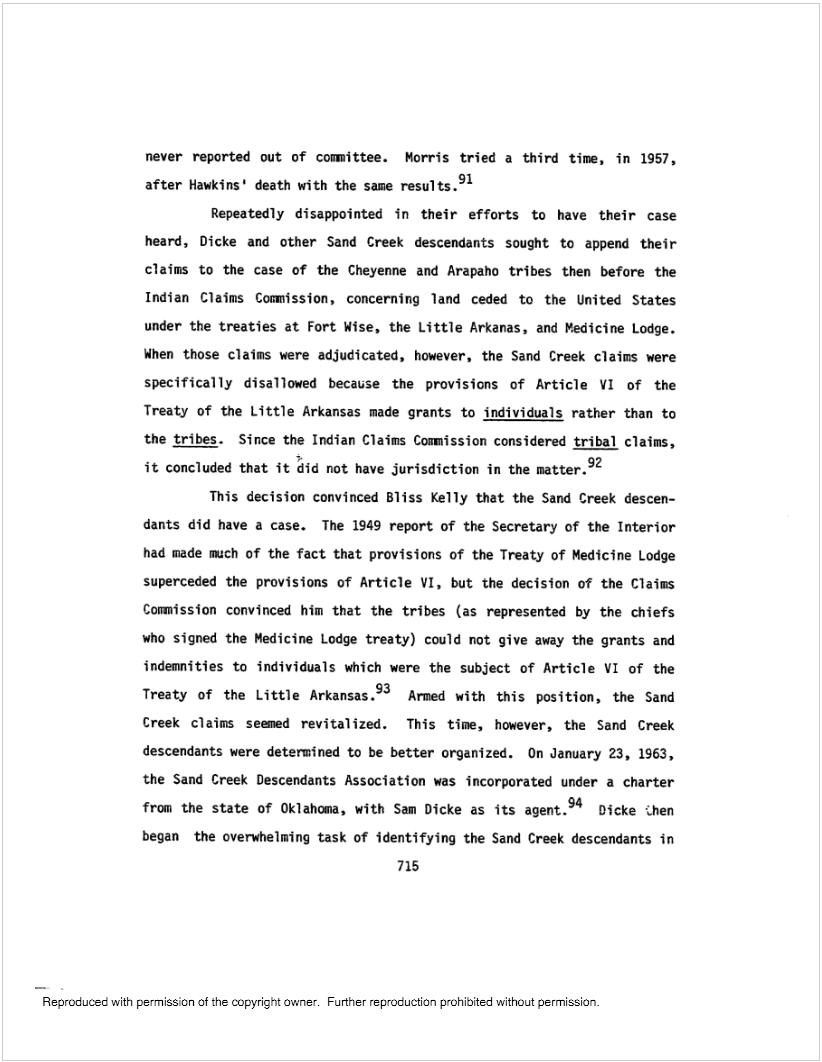 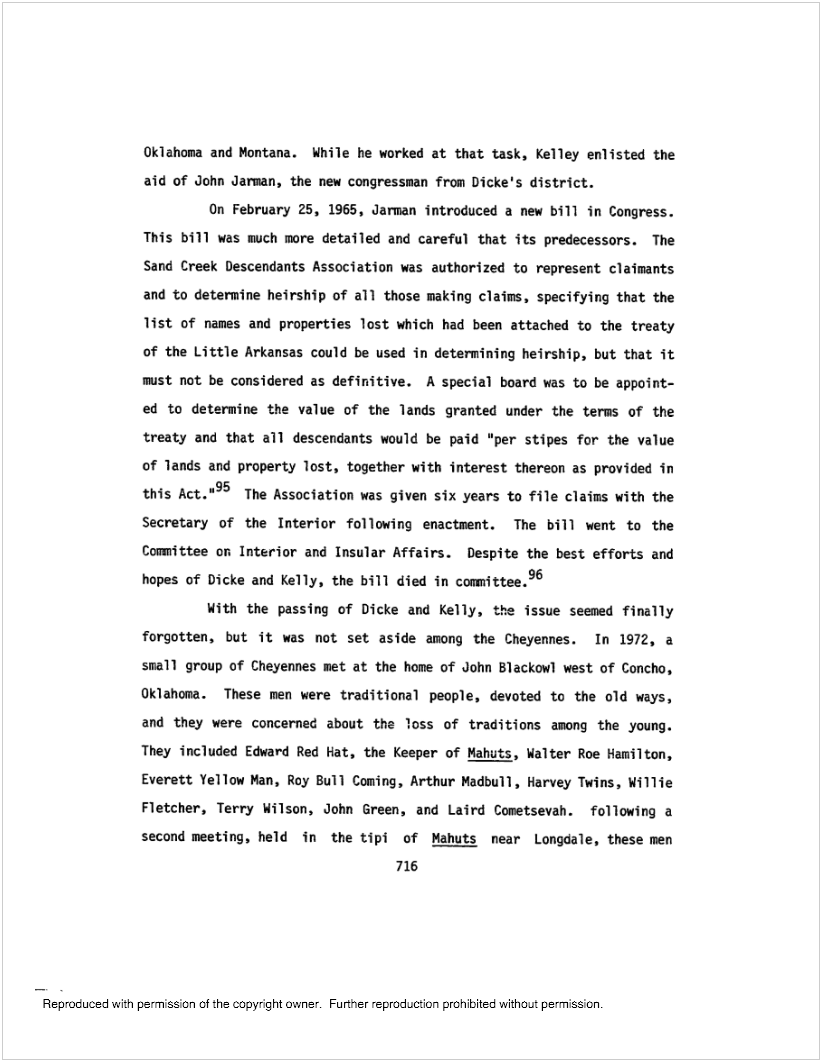 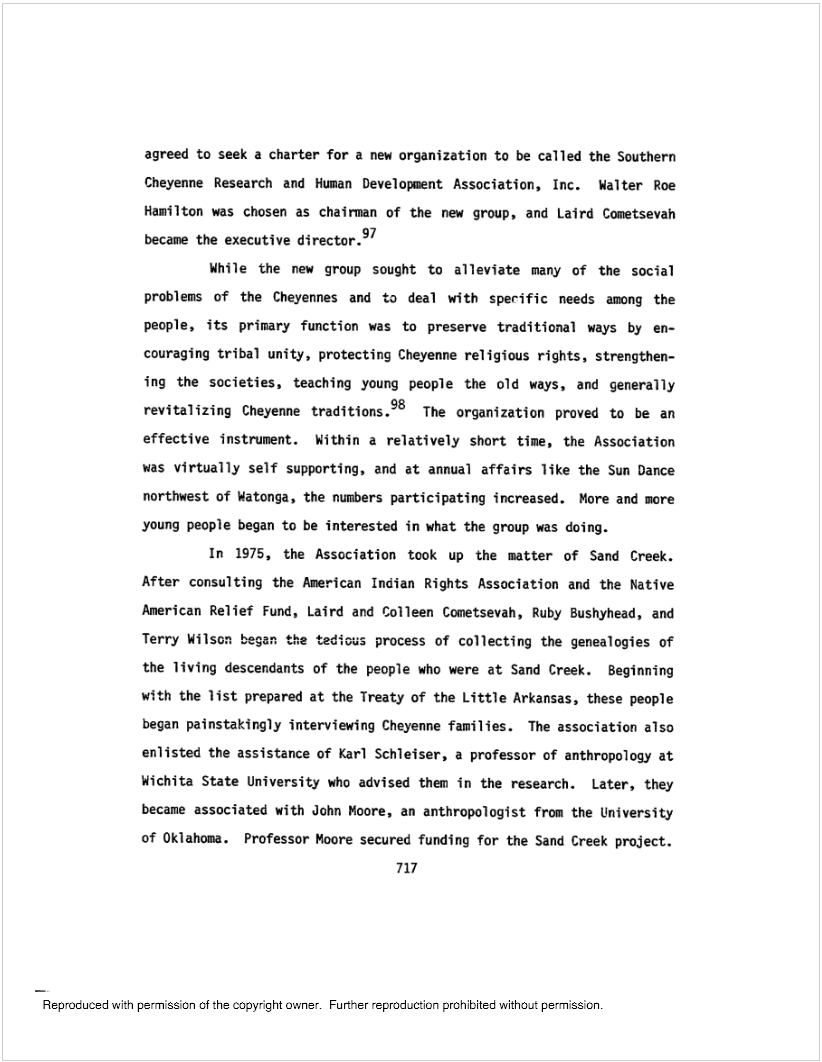 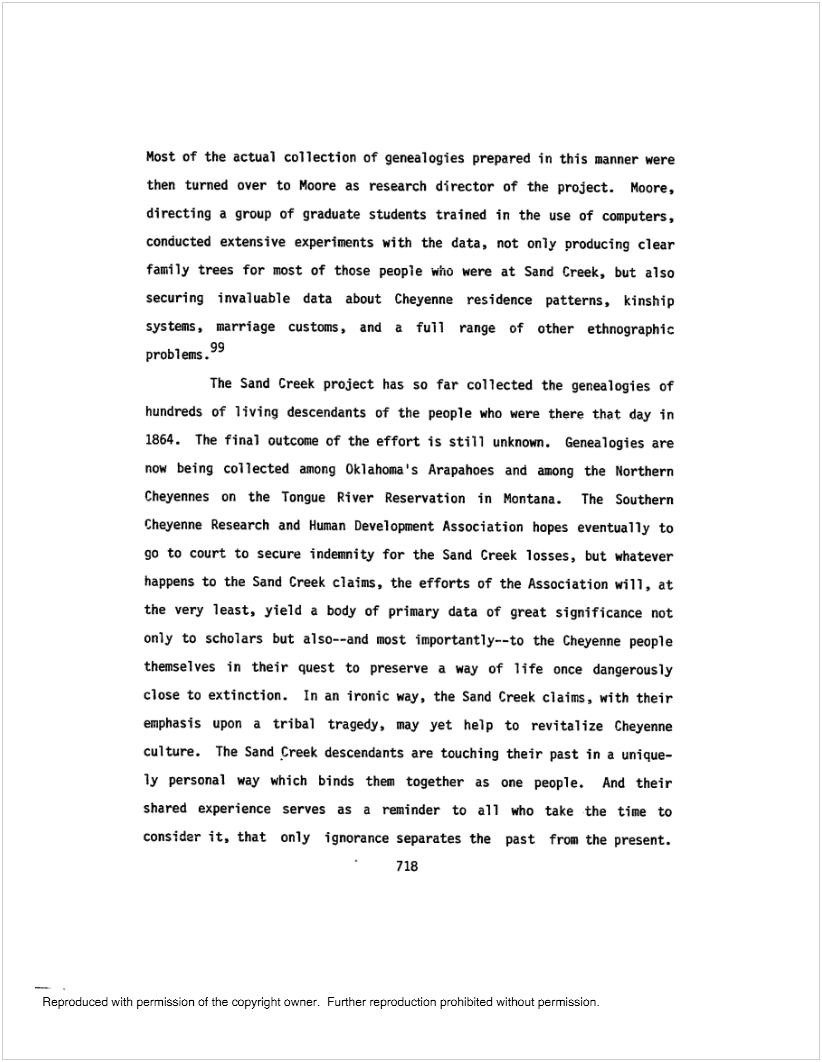 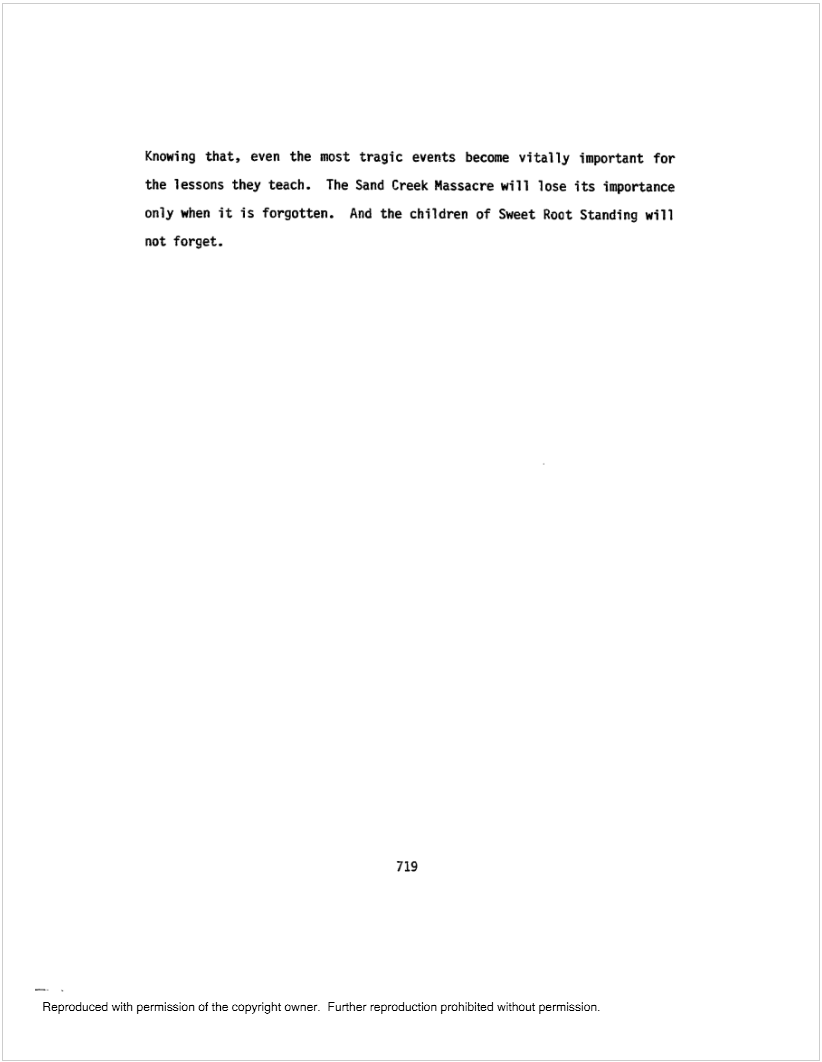 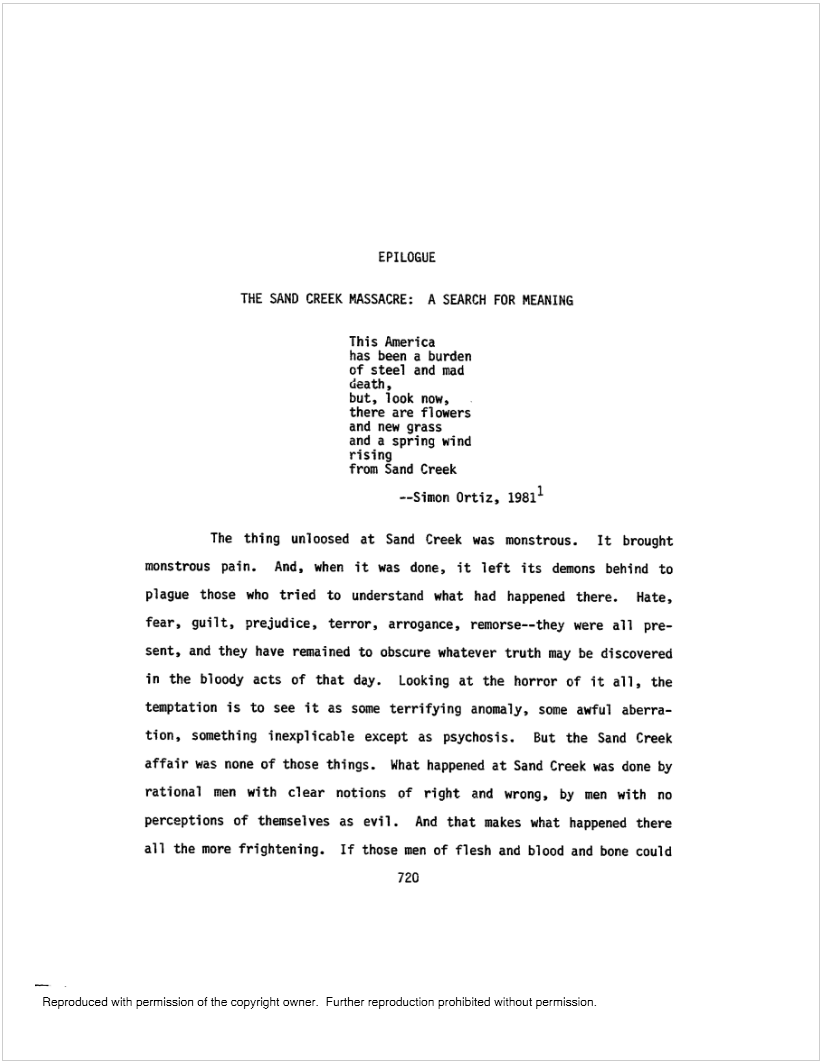 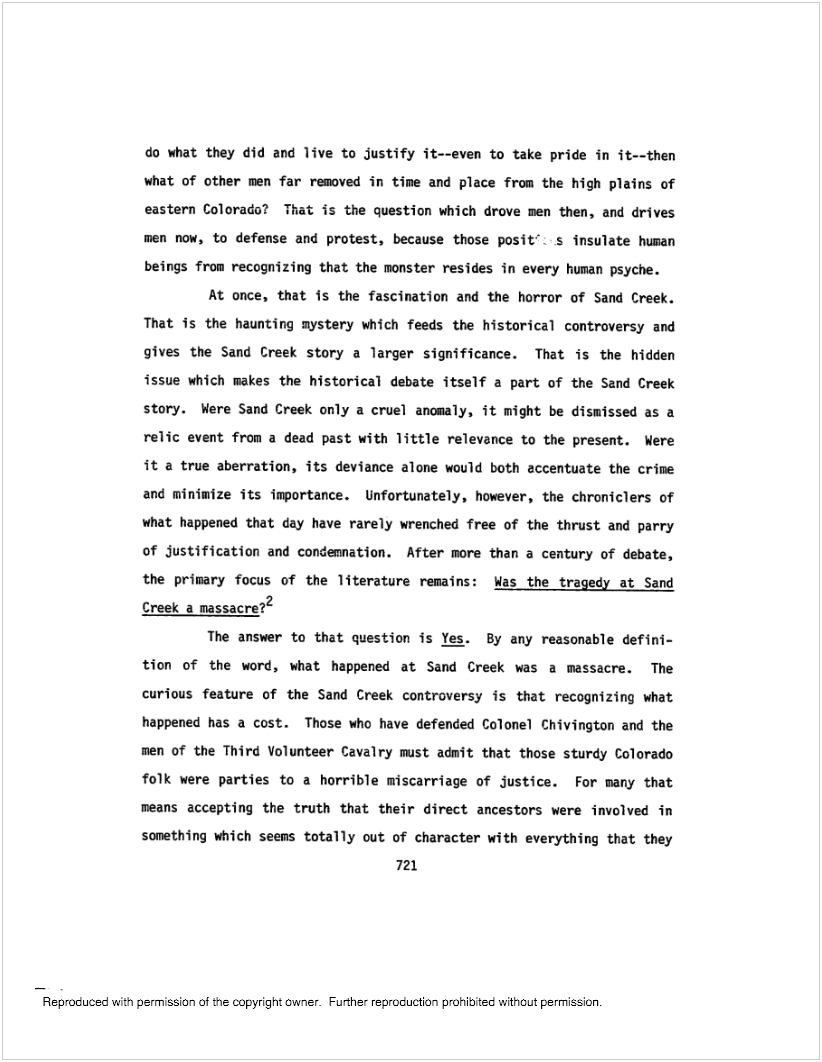 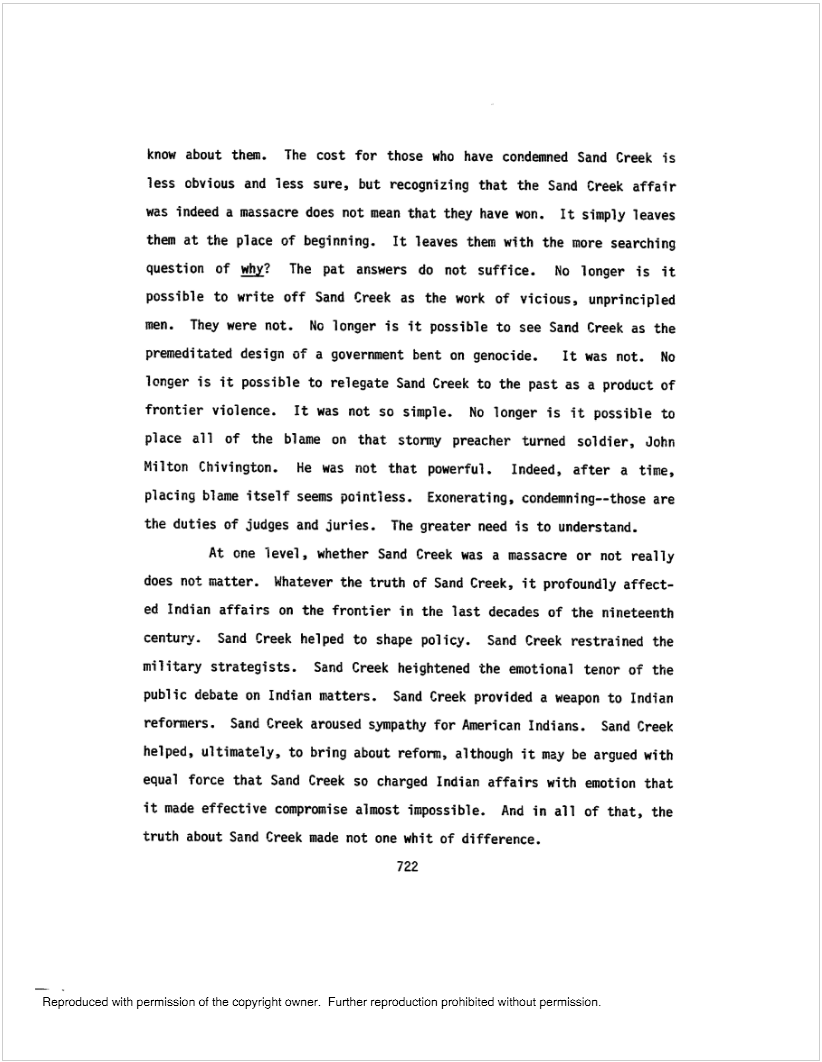 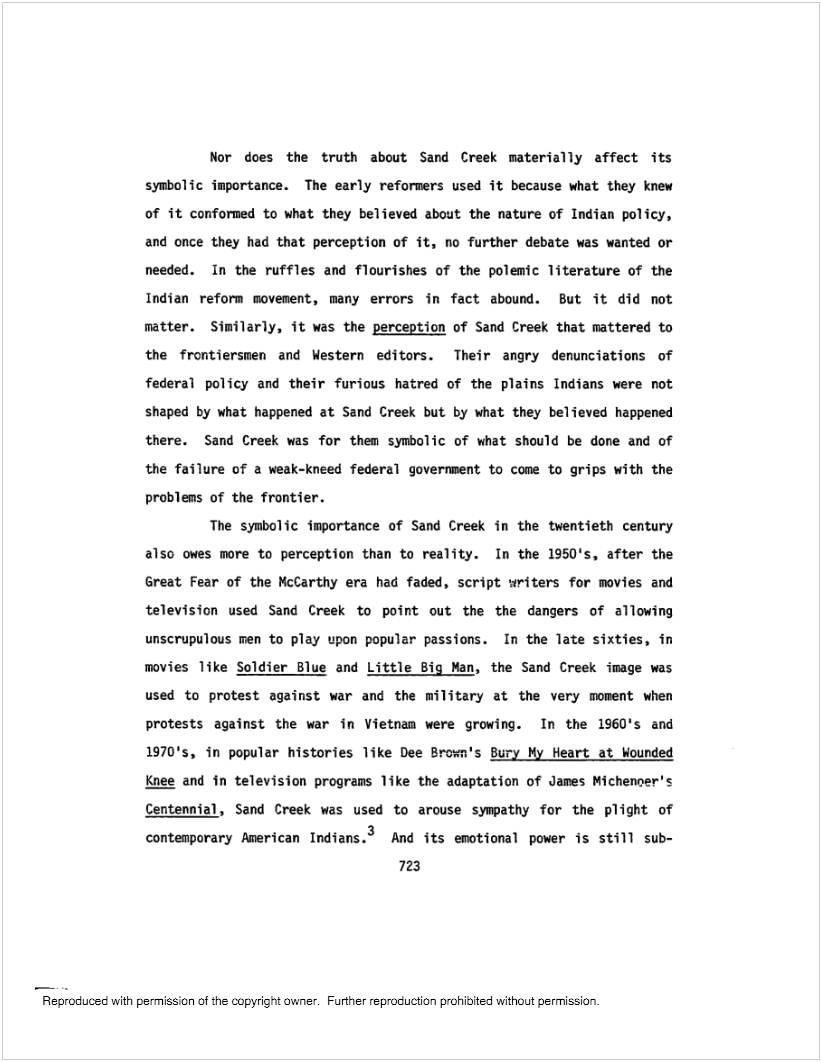 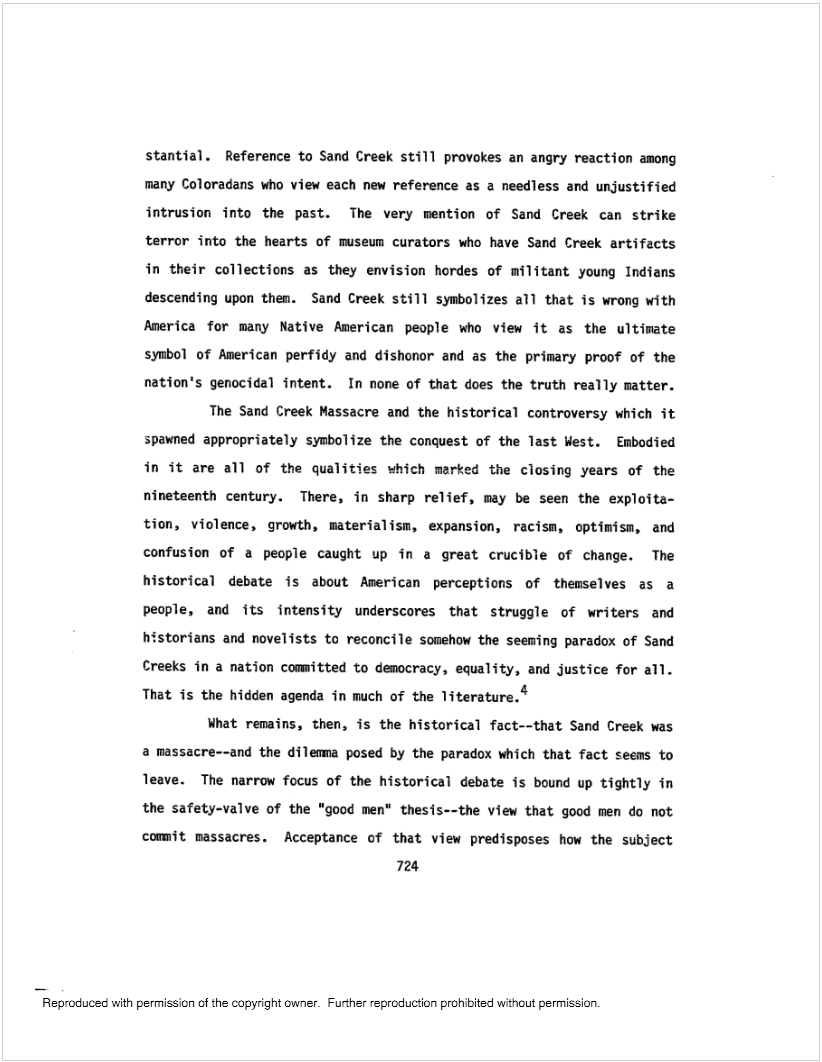 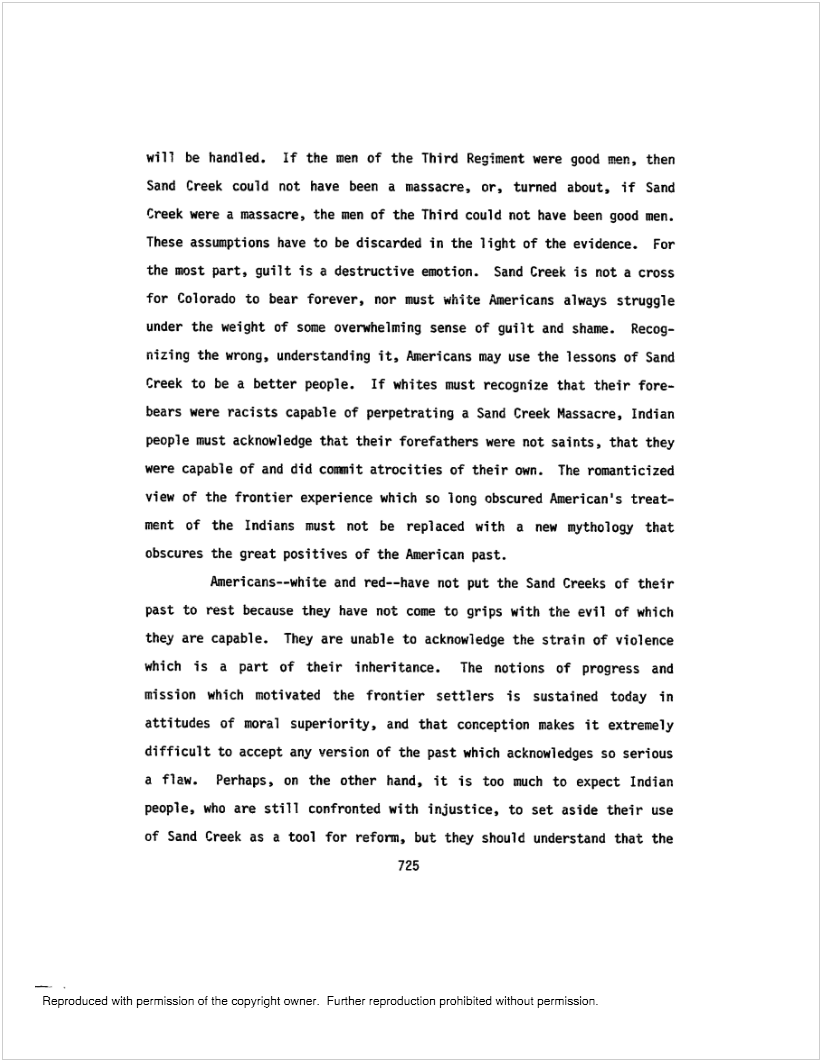 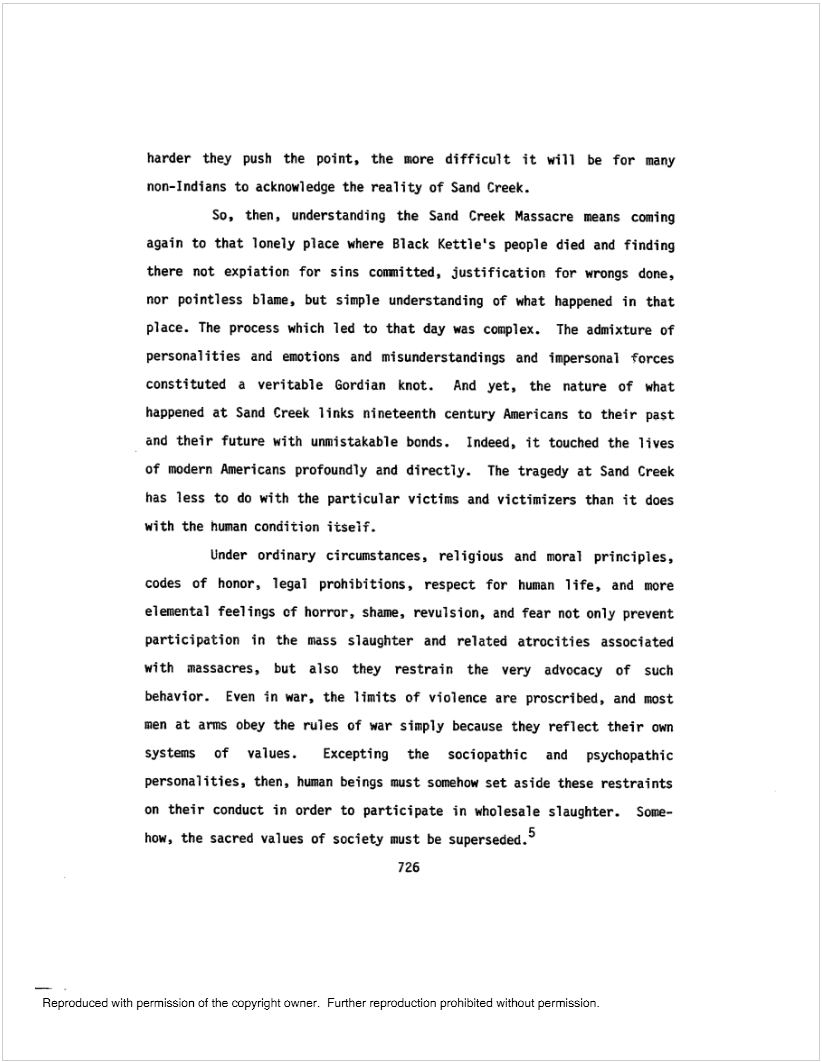 